ПредседателюСчетного комитетаГодуновой Н.Н.АУДИТОРСКОЕ ЗАКЛЮЧЕНИЕ Вводная часть1.1. Наименование аудиторского мероприятия: Промежуточная оценка реализации Государственной программы развития агропромышленного комплекса Республики Казахстан на 2017 – 2021 годы, а также эффективности использования средств направленных на антикризисные меры.1.2. Цель государственного аудита: Государственный аудит промежуточной оценки эффективности реализации Государственной программы развития агропромышленного комплекса Республики Казахстан на 2017 – 2021 годы, а также эффективности использования средств направленных на антикризисные меры.1.3. Объекты государственного аудита: ГУ «Министерство сельского хозяйства Республики Казахстан» (далее – Министерство сельского хозяйства, МСХ), АО «Национальный управляющий холдинг «КазАгро» (далее – АО «КазАгро»), АО «Аграрная кредитная корпорация» (далее – АО «АКК»), Некоммерческое Акционерное общество «Национальный аграрный научно-образовательный центр» (встречные проверки в ТОО «Карагандинская сельскохозяйственная опытная станция им. А.Ф. Христенко», НАО «Казахский агротехнический университет им. С. Сейфуллина», ТОО «Научно-производственной центр зернового хозяйства им. А.И. Бараева») (далее – НАО «НАНОЦ»), ГУ «Управление сельского хозяйства Акмолинской области», ГУ «Управление сельского хозяйства Алматинской области», ГУ «Управление сельского хозяйства Карагандинской области», КГУ «Управление сельского хозяйства и земельных отношений акимата Северо-Казахстанской области».1.4. Период, охваченный государственным аудитом: с 1 января 2017 года по 31 декабря 2019 года, а также с 1 января по 30 июня 2020 года (для анализа отдельных вопросов – охвачен период 2006-2016 годы).II. Основная (аналитическая) часть2.1. Анализ текущей ситуации сельского хозяйства и агропромышленного комплекса за период реализации Государственной программы развития агропромышленного комплекса Республики Казахстан на 2017 – 2021 годы.Сельское хозяйство является важной отраслью для развития экономики страны. Значимость отрасли возрастает на фоне роста числа голодающих в мире (в 2017 году 815 млн.чел., в 2018 году 820 млн. чел. (доклад ООН "Положение дел в области продовольственной безопасности и питания в мире, 2017 и 2019".)), кризиса экономики стран вследствие наступившей в 2020 году эпидемии пандемии. Согласно официальным статистическим данным на 1 апреля 2020 года 41,2% населения страны проживают в сельской местности. Из общего количества 8,8 млн. занятых 1,2 млн. человек (за 2019 год) или 13,6% работают в сельскохозяйственной сфере. Следует отметить, что количество занятых в отрасли за 5 лет снизилось с 1,4 млн. человек в 2015 году до 1,2 млн. человек в 2019 году.  При этом, среди занятого населения преобладают самостоятельно занятые работники, в 2019 году доля их составила 61,3%.Динамика численности занятого населения в сельском хозяйствеДиаграмма 1Заработная плата работников, занятых в сфере сельского, лесного и рыбного хозяйства возросла за 5 лет в 1,6 раза (с 72 507 тенге в 2015 году до 115 371 тенге в 2019 годы). Вместе с тем, по – прежнему, значительно ниже по сравнению с другими видами экономической деятельности. Так, заработная плата в сельском хозяйстве в 2019 году составила 115 371 тенге, что ниже в 3,6 раза оплаты в горнодобывающей промышленности и разработке карьеров. Объем валового выпуска продукции сельского хозяйства за 5 лет (2015-2019 годы) в денежном выражении увеличился на 12,2% (по ИФО, в % к 2015 году) и составил 5 151 163,0 млн. тенге, однако  темп прироста в 2019 году к уровню 2018 года снизился на 0,1%  (по ИФО, в % к 2018 году).По растениеводству в 2019 году объем валового выпуска составил 2 817 660,6 млн. тенге, или к уровню 2015 году наблюдается прирост производства на 9,9% (по ИФО, в % к 2015 году). При этом, по сравнению с 2018 годом продукции растениеводства произведено меньше на 3,6%, что связано с уменьшением объемов выращивания зерновых и зернобобовых культур - на 15,8% и масличных культур - на 5,5%.По объемам производства (в натуральном выражении, валовый сбор) основных сельскохозяйственных культур 2019 года с уровнем 2015 года наблюдается рост по рису (на 138,4 тыс. тонн или на 32,8%), по культурам масленичным (на 1 036,2 тыс. тонн  или на 67%), по овощам и бахчевым, корнеплодам и клубнеплодам (на 1 838,5 тыс. тонн или на 19,6%), по сахарной свекле (на 311,4 тыс. тонн или в 2,8 раз), по винограду (на 27 тыс. тонн или на 42,6%), по плодам семечковым и косточковым (на 82,5 тыс. тонн или на 42,1%), по плодам культур ягодных (на 2,2 тыс. тонн или на 11%), по орехам (на 3,2 тыс. тонн или в 6,5 раз). При этом, наблюдается снижение по зерновым (за исключением риса) и бобовым культурам на 7,6% (с 18 250, 6 тыс. тонн в 2015 году до 16 867, 9 тыс. тонн в 2019 году), а также по табаку на 16% (с 1,4 тыс. тонн в 2015 году до 1,2 тыс. тонн в 2019 году).По животноводству в 2019 году к 2015 году валовая продукция произведена с приростом на 15,1% (по ИФО, в % к 2015 году) составив 2 319 496,7 млн. тенге. По сравнению с 2018 годом производство валовой продукции животноводства в 2019 году увеличилось на 4%, что обусловлено приростом объемов продукции разведения прочего крупного рогатого скота и буйволов на 6,2%,  крупного рогатого скота молочного направления – на 2,8%, птицы - на 7,8%, лошадей – на 4,2%.В 2019 году к уровню 2015 года наблюдается увеличение производства молока всех видов (на 682,7 тыс. тонн или на 13,2%) составив 5 865,1 тыс. тонн, мяса скота и птицы (на 323,9 тыс. тонн или на 19,6%) - 1 975,0 тыс. тонн, шерсти всех видов (на 1,5 тыс. тонн или на 3,9%) - 39 492,3 тонн, яиц всех видов (на 794,4 млн. шт. или на 16,8%) - 5 531,4 млн. штук.Несмотря на указанные положительные тенденции роста объемов производства сельскохозяйственной продукции, вклад сельского хозяйства в ВВП страны сокращается. Так, динамика валового выпуска сельскохозяйственной продукции (услуг) и его доли в ВВП страны показывает, что до 1996 года 20,4%-26,8% ВВП страны формировалось за счет сельского хозяйства. При этом, в 2019 году доля данной отрасли в ВВП снизилась по сравнению с 2015 годом  от 8,1% до 7,5%. Динамика валового выпуска сельскохозяйственной продукции (услуг) и его доля в ВВП страныДиаграмма 2Источник: Комитет по статистике МНЭСохранившаяся тенденция низкой доли сельского хозяйства в ВВП страны обусловлена не решенными на должном уровне проблемами отрасли:- низкая производительность труда (производительность труда на 1 занятого в сельском хозяйстве: 2015 год-1,2 млн. тенге, 2016 год-1,4  млн. тенге, 2017 год–1,7 млн. тенге, 2018 год-2,1 млн. тенге, 2019 год-2,4 млн. тенге) и высокая доля занятых (29,7% занятых в сельской местности работают в сфере сельского, лесного и рыбного хозяйства); - преобладание экстенсивного роста отрасли по сравнению с интенсивным, изношенность техники и оборудования;- отсутствие конкурентоспособности по отдельным видам продукции, где преобладает доля импорта и низкая доля экспорта переработанной продукции (Экспорт переработанной продукции: 2015 год-945,1 млн. долл. США, 2017 год –1 081 млн. долл. США, 2018 год-1 133,5 млн. долл. США, 2019 год-1 107,1 млн. долл. США); - неразвитость торгово-логистической инфраструктуры и практическое отсутствие электронной торговли (в Казахстане функционирует всего 21 транспортно-логистический центр, понятие оптово-распределительных центров закреплено в Законе Республики Казахстан «О регулировании торговой деятельности», только в 2019 году);- в общем объеме производства высокую долю (44%) занимает неконкурентоспособная продукция, производимая личными подсобными хозяйствами (личные и подсобные хозяйства производят 26,6% от всей продукции растениеводства, и 65,8% продукции животноводства). По производительности труда (ВДС на одного занятого) в сельском хозяйстве в 2016-2019 годах согласно данным Комитета по статистике МНЭ наблюдается ежегодный рост (2015-1,2 млн. тенге, 2016-1,4 млн. тенге, 2017 – 1,7 млн. тенге, 2018 – 2,1 млн. тенге, 2019-2,4 млн. тенге), в 2019 году по сравнению с 2015 годом рост составил 195,9%, но по сравнению с другими отраслями экономики одна из самых низких. Так, производительность труда в сельском хозяйстве в 2019 году (2,4 млн. тенге), ниже, чем в горнодобывающей промышленности и разработке карьеров на 33,3 млн. тенге, в обрабатывающей промышленностью на 11 млн. тенге, строительной отрасли на 3,5 млн. тенге. Президент страны Токаев К.К. на совещании в Акмолинской области (14 ноября 2019 года) указал на низкую производительность сельского хозяйства (от 5 до 8 тыс. долл. США) по сравнению с Россией (17 тыс. долл.США) и развитыми странами (до 80-90 тыс. долл. США) и поручил МСХ совместно с акиматами аграрных регионов предпринять конкретные меры по существенному увеличению производительности труда в АПК.  Уровень инновационной активности предприятий, работающих в сфере «Сельского, лесного и рыбного хозяйства» в 2019 году составил 8,7% и значительно ниже (1,6 - 3,7 раза) по сравнению с другими видами экономической деятельности (обрабатывающая промышленность-14,4%, горнодобывающая промышленность и разработка карьеров-15,4%, информация и связь-19,6%, здравоохранение и социальные услуги-32,5%).Общее количество предприятий в сельском, лесном и рыбном хозяйстве в 2019 году составляет 1 969 ед., из которых лишь 8,7% или 171 ед. внедряют инновационные технологии, в том числе 111 предприятий процессные инновации. Общие затраты  в 2019 году на осуществление инноваций составили всего лишь 10 006,4 млн. тенге или 1,8% от общего объема средств направленных на инновационные мероприятия всех предприятий страны (545 046,2 млн. тенге).Внешние эксперты (Федеральное министерство продовольствия и сельского хозяйства Федеративной Республики Германия (BMEL), проект «Казахстанско-Германский аграрно-политический диалог», 2019 год) также отмечают слабую систему внедрения новых технологий, низкую производительность труда, низкую отдачу государственных субсидий и недостаточность механизмов, которые стимулировали бы фермеров осуществлять долгосрочные вклады в развитие своего хозяйства, включая улучшение качественного состояния земельных и других природных ресурсов, задействованных в сельскохозяйственном производстве. Справочно:Статистические данные формируются МСХ и Комитетом по статистике МНЭ в разрезе сельскохозяйственных предприятий (крупные хозяйства), фермерских/крестьянских хозяйств (средние хозяйства) и личных подсобных хозяйств (мелкие хозяйства). Крупные хозяйства являются юридическими лицами, тогда как фермерские хозяйства по организационно-правовой форме являются индивидуальными предпринимателями и не являются юридическими лицами. Личные подсобные хозяйства исключены как хозяйственно-экономическая форма.Крупные хозяйства в основном сконцентрированы в северных регионах страны, где практикуется богарное земледелие и ими обрабатываются около 50% всех земель сельскохозяйственного назначения. В основном в этих регионах возделываются зерновые и масличные культуры, где земельные наделы одного хозяйства могут быть более 5000 га.Индивидуальные предприниматели или фермерские/крестьянские хозяйства возделывают около 30% сельскохозяйственных угодий (крупные 5000 га). Средние и мелкие хозяйства в основном сосредоточены в южных регионах, где на орошаемых землях возделываются зерновые, кормовые и технические, овощебахчевые, плодово-ягодные культуры и другие. В южных регионах средние размеры земельных наделов хозяйств могут варьироваться от 3 до 500 га и выше. Личные подсобные хозяйства, представлены семьями, проживающими в сельских территориях, в личном подворье у которых имеется в среднем от 1 до 3 коровы, овцы и козы, домашние птицы, небольшой огород, площадь которого может варьироваться от нескольких соток до 0,25-1 га. Несмотря маленькую численность работающих, личные подсобные хозяйства на сегодняшний день производят до 70% всей животноводческой продукции в стране.Несмотря на снижение доли личных подсобных хозяйств в производстве валовой продукции сельского хозяйства за 5 лет (на 9,6%), их вклад все же преобладает по отношению к крупным и средним субъектам как в растениеводстве (44%), так и в животноводстве (65,8%). Это является свидетельством того, что на сегодня внедряемые инновационные технологии на предприятиях не обеспечивают объемы производства сельхозпродукции и ее переработки превышающие объемы  личных подсобных хозяйств, где внедрение новых технологий  и интенсивное производство в них затратно и не является для них приоритетом.  Тем самым, за период реализации Госпрограммы проблема большой концентрации производства в личных подсобных хозяйствах не решена, а инновационные технологии внедряются медленно. В свою очередь, это сказывается на увеличении себестоимости готовой продукции и ее неконкурентоспособности на рынке.За  период реализации Госпрограммы проблема неполной загруженности производственных мощностей предприятий растениеводческой продукции остается не решенной, а в отдельных направлениях ухудшилась.Так, производственные мощности 324 предприятий по производству муки в 2019 году загружены всего на 29,1%, что меньше уровня 2015 года на 3%, 17 предприятий по производству масла растительного рафинированного – на 28,3% (в 2015 году -29,7%), 3 предприятия по переработке картофеля – на 4,2% (в 2015 году -22,9%), 37 предприятий по производству плодоовощных консервов – на 23,2 (в 2015 году -20,6%), 4 предприятия по производству сахара –на 56,2% (в 2015 году -98,7%).В 2019 году объемы инвестиций в основной капитал в сельском, лесном и рыбном хозяйстве составили  494 976,1 млн.тенге, что выше в 3 раза уровня 2015 года  (163 907,0 млн.тенге), при этом их доля составила всего 4% от общего объема инвестиций (горнодобывающая промышленности и разработке карьеров - 44,1%, обрабатывающая промышленность-8,1%, транспорт и складирование -9,7%). В структуре инвестиций преобладают затраты на приобретение машин, оборудования, транспортных средств и их капитальный ремонт, которые в 2019 году составили 66%, затраты на работы по строительству и капитальному ремонту зданий и сооружений – 24%, прочие затраты -10%.Фактическое состояние основной сельскохозяйственной техники  требует значительного обновления и инвестиционных вложений.  Несмотря на ежегодное приобретение сельскохозяйственной техники в 2019 году по сравнению с 2015 годом наблюдается снижение количества действующей техники, так тракторов – на 9 000 ед. или на 6%, комбайнов – на 4400 ед. (на 10,5%), сеялок – 8 100 ед. (на 9%), жаток – 800 ед. (на 5,1%).Отмечается низкий уровень обновления по тракторам – 2,4%, комбайнам – 3%, сеялкам – 1,9%, жаткам – 2,4%, при требуемом технологическом уровне их обновления 10 – 12,5 % в год. При  этом, реальные сроки эксплуатации большинства техники превышают нормативные на 3 – 10 лет (средние амортизационные сроки сельскохозяйственной техники составляют 10-12 лет).В целом, согласно статданным в 2019 году коэффициент обновления основных средств в сфере «Сельское, лесное и рыбное хозяйство» составляет 21,5% (2015 год-  29,1%) при их степени износа 14,9% (2015 год-17,3%). Однако, степень износа машин и оборудования в сельском, лесном и рыбном хозяйстве в 2019 году составляет 43,4%, что выше уровня в обрабатывающей промышленности (39,9%), в сферах  «Транспорт и складирование» (33,7%), «Оптовая и розничная торговля» (14,6%), «Ремонт автомобилей и мотоциклов» (24,9%). За пять лет степень износа машин и оборудования в сельском, лесном и рыбном хозяйстве снизилась с 47,1% в 2015 году до 43,4% в 2019 году.Наличие и обновление основной сельскохозяйственной техники за 2008-2019 годыТаблица 1На 1 января 2020 года наблюдается рост количества построек и сооружений в растениеводстве (144,1 тыс.ед., в том числе овощекартофелехранилища - 90,3 тыс. ед. (62,7%), зерносеменохранилища (включая зернофуражные) – 12,1 тыс. единиц (8,4%) и теплицы для выращивания овощей – 4,8 тыс. единиц (3,3%).)  к уровню 2015 года (120,9 тыс.ед.) на 23,2 тыс.ед. или 19%.Вместе с тем, сократилось количество теплиц для выращивания овощей на 27 ед. (2015 - 4 824 ед., 2019- 4 797 ед.), при этом площадь увеличилась с 8 712,5 тыс. кв.м в 2015 году до 12 729,6 тыс. кв.м в 2019 году (на 4 017 059 кв.м). Также, с 2017 года уменьшилось количество зерносеменохранищ с 12,5 тыс.ед. в 2017 году до 12,0 тыс ед. в 2019 году, количество корнеплодохранилищ с 338 ед. до 239 ед. соответственно. При этом, вместимость зерносеменохранищ увеличилась с 12 626,7 тыс.тонн в 2015 году до  16 518,7 тыс.тонн в 2019 году, корнеплодохранилищ с 20,4 тыс.тонн в 2015 году до 22,2 тыс.тонн в 2019 году.В 2019 году общая уточненная посевная площадь сельскохозяйственных культур по республике составила 22 135,8 тыс. га, с ростом уровня 2015 года (21 022,9 тыс. гектаров) на 1 112,9 тыс.га. Убранная площадь зерновых (включая рис) и бобовые культуры в 2019 году составила 15 227,0 тыс.га (98,9% от уточненной посевной площади данных культур), масличных культур –2 775,9 тыс. га (97%), овощей открытого грунта– 158,8 тыс. га (99,8%), бахчевых культур – 101,5 тыс. га (99,4%), по хлопку – 131,2 тыс. га (100%),по картофелю – 192,1 тыс. га (99,5%), по сахарной свекле - 15 тыс. га (98,7%), по табаку  - 0,3 тыс. га (100%).При этом, урожайность за пять лет уменьшилась по зерновым (включая рис) и бобовым культурам на 10,2% (с 12,7 ц/га в 2015 году до 11,4 ц/га в 2019 году),  хлопку на 5,7% (с 27,8 ц/га в 2015 году до 26,2 ц/га в 2019 году). В то же время, увеличение урожайности наблюдается по культурам масличным (с 8,1 ц/га в 2015 году до 9,3 ц/га в 2019 году), свекле сахарной (с  232,5 ц/га в 2015 году до 324,5 ц/га в 2019 году), табаку (с 30,4 ц/га в 2015 году до 33,7 ц/га в 2019 году), картофелю (с 185,5 ц/га в 2015 году до 203,4 ц/га в 2019 году), овощам открытого грунта (с  245,8 в 2015 году до 260,5 в 2019 году), культурам бахчевым (с 221,0 в 2015 году до 234,6 в 2019 году). 2.2. Промежуточная оценка эффективности реализации Государственной программы развития агропромышленного комплекса Республики Казахстан на 2017 – 2021 годыГосударственная программа развития агропромышленного комплекса Республики Казахстан на 2017 – 2021 годы (далее - Госпрограмма) утверждена Указом Президента Республики Казахстан от 14 февраля 2017 года № 420 (утратило силу Указом Президента Республики Казахстан от 19 апреля 2019 года № 29). Целью Госпрограммы явились увеличение в течение 5 лет производительности труда в АПК и экспорта переработанной сельскохозяйственной продукции как минимум в 2,5 раза по сравнению с 2017 годом. Повышение конкурентоспособности отрасли АПК путем увеличения производительности труда с 1,2 млн. тенге на 1 занятого в сельском хозяйстве в 2015 году до 3,7 млн. тенге к 2021 году, а также экспорта переработанной продукции с 945,1 млн. долл. США в 2015 году до 2 400 млн. долл. США в 2021 году.В реализацию данной цели предусмотрены 9 задач, направленных на решение обеспечения продовольственной безопасности, повышения доступности финансирования для субъектов АПК, развития науки, трансферта технологий, повышение уровня технической оснащенности и интенсификации сферы АПК и др.  В 2018 году скорректированы целевые индикаторы, задачи Госпрограммы и объемы ее финансирования. Дальнейшие изменения в Госпрограмму внесены постановлением Правительства РК от 5 января 2020 года. Отмечается, что разработка Госпрограммы и внесение изменений в нее, а также ее реализация осуществлялись определенными недоработками и недостатками. Так, для отдельных проблем отрасли, обозначенных Госпрограммой, не указаны в Плане мероприятий пути их решения через конкретные мероприятия и показатели. К примеру, в Плане мероприятий в рамках задачи «Обеспечение доступности рынков сбыта и развитие экспорта продукции» отсутствуют показатели результатов, отражающие развитие торгово-логистической инфраструктуры. По задаче «Повышение уровня технической оснащенности и интенсификации производства в АПК» для решения проблемы низкой технической оснащенности в АПК предусмотрены показатели результатов в Плане мероприятий, однако планируемые меры для достижения данных показателей результатов не отражены.При внесении изменений в Госпрограмму (ППРК от 12 июля 2018 года № 423) исключена в качестве самостоятельной задачи «Развитие торгово-логистической инфраструктуры» с показателем результата «Количество оптово-распределительных центров». Тем самым, не представляется возможным отслеживать развитие торгово-логистической инфраструктуры, проводить оценку деятельности ответственного госоргана, кроме того, отмечается непроработанность вопроса по реализации поручения Главы государства по развитию кооперационной цепочки на селе «от поля до прилавка».При реализации Госпрограммы установлены отсутствие должного взаимодействия МСХ с государственными и местными исполнительными органами, что привело к несвоевременному либо невыполнению отдельных мероприятий, задач, достижению индикаторов и показателей по ним. Так, в ходе реализации Госпрограммы МСХ и МЭГПР не обеспечено должное взаимодействие с международными финансовыми организациями и МИО по достижению показателя результата «Площадь водообеспеченных земель регулярного орошения».Установлено, что в рамках мероприятия 58 Госпрограммы «Реконструкция и модернизация гидромелиоративных систем востребованных орошаемых земель» с 2017 года МСХ (2017 и 2018 году)/МЭГПР (2019 года) реализовываются 2 проекта за счет средств международных займов под государственную гарантию путем увеличения уставного капитала РГП на ПХВ «Казводхоз».Займы, предоставленные Европейским банком реконструкции и развития (проект «Реконструкция водохозяйственных и гидромелиоративных систем Актюбинской, Жамбылской и Южно-Казахстанской областей») и Исламским банком развития (проект «Восстановление ирригации и дренажа»), осваиваются со значительным отставанием от утвержденного Графика платежей и запланированных объемов (по состоянию на 1 сентября 2020 года освоение по займу ЕБРР составило 18,4%, по займу ИБР-4,9%), что повлекло дополнительные выплаты в виде комиссии за резервирование остатка займа ЕБРР. Так, по состоянию на 1 сентября 2020 года РГП на ПХВ «Казводхоз» выплачено  869,8 млн.тенге (2 341,3 тыс.долл.США).Несвоевременная выплата платежей вызвана поздним вступлением займов в силу (вступление в силу займа ЕБРР -20 апреля 2018 года, тогда как Соглашение о предоставлении государственной гарантий подписано 15 мая 2017 года, а Кредитное соглашение №48089 датировано 10 мая 2017 года; по проекту ИБР вступление в силу Соглашений «Иджара» и «Истисна» 3 января и 20 марта 2018 года соответственно, подписаны 10 сентября 2017 года). Кроме того, некачественно разработанные ПСД требовали корректировки по 6-ти проектам, темпы работы замедлялись на объектах из-за эпидемии Covid-2019. Средства республиканского бюджета, выделенные на софинансирование внешних займов, в 2017-2018 годах не освоены, в 2019 году освоены частично. Таким образом, на конец 2019 года остаток неиспользованных средств на контрольном счете наличности РГП на ПХВ «Казводхоз» по вышеуказанным двум проектам составил 10 242,9 млн.тенге.При этом, в Отчете Правительства об исполнении республиканского бюджета за 2017-2019 годы отражено достижение показателей результатов на основании факта перечисления МСХ суммы софинансирования РГП на ПХВ «Казводхоз». Вместе с тем, за 3 года реализации проектов (2017-2019 годы) за счет внешних займов восстановлено лишь 10,4 тыс.га орошаемых земель или 4,5% от планового уровня (229,48 га). Таким образом, займы, предоставленные Европейским банком реконструкции и развития (проект «Реконструкция водохозяйственных и гидромелиоративных систем Актюбинской, Жамбылской и Южно-Казахстанской областей») и Исламским банком развития (проект «Восстановление ирригации и дренажа»), а также средства республиканского бюджета на софинансирование займов осваивались несвоевременно с выплатой дополнительных средств (комиссия за резервирование), проекты реализовывались с недостижением запланированных показателей.Как показала практика, со стороны МСХ реализация проектов с международными организациями является системной проблемой.Аналогичная ситуация выявлена с займом Международного Банка Реконструкции и Развития (далее-МБРР) по проекту «Повышение конкурентоспособности сельскохозяйственной продукции»В июле 2005 года МСХ заключено Соглашение о займе (далее – Соглашение) с Международным Банком Реконструкции и Развития на сумму 24,0 млн.долл. США для реализации Проекта повышения конкурентоспособности сельскохозяйственной продукции.  Срок реализации проекта определен до июля 2010 года. Погашение займа предусмотрено равными выплатами два раза в год по 1,0 млн. долл. США, начиная с 15 октября 2010 рода по 15 апреля 2022 года.  В ходе реализации проекта срок завершения продлен  до 30 июня 2012 года. Проект состоит из 4 компонентов направленных на реализацию комплекса мер по разработке 7 технических регламентов, гармонизации 34 государственных стандартов, проектированию строительства Национальной референтной лабораторий, предусмотрены гранты на модернизацию лабораторий; развитие маркетинговой инфраструктуры; повышение имиджа сельскохозяйственной продукции; развитие прикладных сельскохозяйственных исследований и внедрение новых технологий, распространение и передачи знаний.За период 2005-2012 годы по подпрограмме 004 «За счет внешних займов» освоено 2 076,8 млн. тенге, т.е 14,6 млн. долл. США (60,1% от общей суммы займа), по подпрограмме 016 «За счет софинансирования внешних займов из республиканского бюджета» освоено 4 031,6 млн. тенге. Согласно информации, представленной МСХ,  отсутствуют отчетная и учетная документация по проекту, тем самым не представляется возможным определить объем выполнения мероприятий Проекта.Из материалов, представленных МСХ по проекту мероприятия по строительству Национальной референтной лаборатории (далее – НРЛ), на общую сумму контракта 2,6 млн. долл. США или 388,8 млн. тенге осуществлялось ЗАО «ГАЙРИЯ». Участниками проекта по поставке оборудования в областные и районные лаборатории РГКП «Республиканская ветеринарная лаборатория»  (в города Астана, Алматы, в Алматинскую, Акмолинскую, Карагандинскую, Костанайскую, Западно-Казахстанскую, Восточно-Казахстанскую, Павлодарскую, Жамбылскую, Северо-Казахстанскую, Южно-Казахстанскую обл.)  на общую сумму 243,8 млн. тенге являлись ТОО «Топаз 2004», ТОО «Vitas», ТОО «Мост и компания».У МСХ отсутствует полный пакет документов по реализации проекта, а также договора, контракты и протокола с поставщиками. Кроме того, за период 2005-2012 годы все первичные бухгалтерские документы, платежные документы по финансированию, в том числе счета к оплате, акты оказанных услуг уничтожены в связи с истечением срока давности (Акт  об уничтожении №1 от 15 марта 2017 года).Из освоенной суммы в 14,6 млн. долл. США на 1 сентября 2020 года, за счет республиканского бюджета погашен долг на сумму 12,4 млн. долл. США. В связи с неосвоением проекта и невыполнением целевых индикаторов Соглашения о займе предоставленный займ МБРР аннулирован на сумму 9,4 млн. долл. США. Остаток основного долга составляет 2,2 млн. долл. США, будет погашаться за счет бюджетных средств, предусмотренных в законе о РБ.  В нарушение статьи 3 раздела 3.01 Соглашения о займе МСХ проект «Повышение конкурентоспособности сельскохозяйственной продукции» реализован не в полном объеме, что привело к неэффективным расходам средств на общую сумму 6 108,4 млн. тенге, из них на сумму 2 076,8 млн. тенге за счет займа МБРР, за счет республиканского бюджета - 4 031,6 млн. тенге. При этом, неосвоение средств займа администратором проекта МСХ привело к неэффективному использованию средств республиканского бюджета, выделенных на обслуживание займа в общей сумме 1,5 млн. долл. США или 309,5 млн. тенге.Отмечается отсутствие взаимосвязи между Госпрограммой и  Стратегическим планом развития страны до 2025 года (Стратегической картой ключевых национальных индикаторов) в части снижения объемов теневой экономики. Так, в Госпрограмме отсутствует целевой индикатор для реализации общенационального показателя  «Доля ненаблюдаемой (теневой) экономики в отрасли «Сельское, лесное и рыбное хозяйство», предусмотренный Стратегическим планом развития страны до 2025 года и Стратегической картой ключевых национальных индикаторов. Как следствие, это позволяет МСХ не отслеживать и не управлять  выводом из «теневой» экономики ненаблюдаемых объемов производства и услуг в отрасли, препятствующие качественному и прозрачному развитию бизнес-среды (предпринимательства).При реализации задачи Госпрограммы «Повышение качества государственных услуг и обеспечение внедрения цифровых технологий в АПК» МСХ используются информационные системы, которые не в полной мере соответствуют их утвержденным технико-экономическим обоснованиям.Так, из 5-ти модулей Единой автоматизированной системы управления отраслями АПК «Е-agriculture» (далее – ЕАИС «Е-agriculture»), предусмотренных ТЭО (утвержденного ответственным секретарем Министерства сельского хозяйства Аман Е.И. в 2010 году (с изменениями и дополнениями в редакцию 2008 года), применяется 1 модуль («Модуль первичной информации») с 12-тью подсистемами. При этом, из данных 12 подсистем применяются лишь 2 частично («Государственная регистрация сельскохозяйственной техники» и «Учет перерабатывающих предприятий»). Вместе с тем, на разработку и развитие ЕАИС «Е-agriculture» из республиканского бюджета в 2007-2011 годах выделено 1 494,5 млн.тенге, освоено 1 479,4 млн.тенге. Данная система на момент аудита не введена в промышленную эксплуатацию. При этом, на сопровождение в 2017-2018 годах израсходовано 55,0 млн.тенге (2017 год-20,6 млн.тенге, 2018 год-34,4 млн.тенге, 2019 год- 32,8 млн.тенге не освоены, закуп не состоялся). Установлено, что, МСХ не располагает первичной информацией (договора гос.закупа, ТЭО, техническая спецификация, акты оказанных услуг), подтверждающей освоение средств в 2007-2011 годах на разработку и развитие данной информационной системой на сумму 687,5 млн.тенге, а также выделение и освоение средств на сопровождение ИИС в 2012-2016 годах (отсутствует возможность определить сумму финансирования).Справочно: Модуль «Аналитика», Модуль электронных торгов, Модуль взаимодействия с внешними системами и Модуль взаимодействия со шлюзом «электронного правительства» Единой автоматизированной системы управления отраслями АПК «Е-agriculture» не применяются  на практике. Кроме того, при не введенной в промышленную эксплуатацию ЕАИС 
«Е-agriculture» в 2011 году МСХ перечислено АО «Казагромаркетинг» 66,4 млн.тенге  за невыполненное обязательство по вводу в промышленную эксплуатацию Единую автоматизированную систему управления отраслями АПК «E-Agriculture» (приложение 2 к Договору о государственных закупках услуг от 14 февраля 2011 года №41).Из 16 подсистем, предусмотренных Технико-экономическим обоснованием (утвержденной приказом Председателя Агентства Республики Казахстан по управлению земельными ресурсами Отаровым К. от 24 февраля 2012 года №39-ОД), 3 подсистемы «Государственный контроль за использованием земель», «Земельные платежи» и «Земельные конкурсы, аукционы» Автоматизированной информационной системы «Государственный земельный кадастр» с момента разработки (с 2014 года) переданы МИО и по данным Комитета по управлению земельными ресурсами не применяются, подсистема «Дистанционное обучение» не соответствует требованиям законодательства в сфере образования (были размещены отдельные НПА).  Мониторинг реализации Госпрограммы проводится МСХ с нарушением установленных сроков и отдельных норм, регламентированных Методикой по проведению мониторинга государственных программ (приказ Министра национальной экономики Республики Казахстан от 19 февраля 2018 года № 64).Отдельные индикаторы и показатели результата, в том числе, где запланировано участие соисполнителей, не достигнуты из-за ненадлежащего контроля, мониторинга и необеспечения на должном уровне межведомственного взаимодействия МСХ и МИО. Так, за период реализации Госпрограммы не достигнуты 7 целевых индикаторов (в 2018 году -2 ЦИ и в 2019 году  - 5 ЦИ), 43 показателя (в 2017 году – 20, в 2018 году -8 и 2019 году - 15).В связи с чем, несвоевременно проведены мероприятия по закупу кооперативами поголовья КРС и молокоприемных пунктов, на протяжении 2017-2019 годов не достигнуты показатели по диверсификации и расширению площадей под кормовые культуры и др. (см. Приложение №1). Отмечается, наличие факта полного исполнения плана по индикаторам  в 2017 году при не достигнутых   показателях (20 или 31,2%). 	Наблюдается систематическое недостижение отдельных показателей. Так, в рамках задачи «Обеспечение продовольственной безопасности» по объемам производства установлено не достижение плановых значений мяса птицы. В 2017 году произведено 179,6  тыс. тонн или 96% от плана, в 2018 году –192,0 тыс. тонн (83,5%), в 2019 году – 223,0 тыс. тонн (83%. 	Также не достигнут ИФО оптовой торговли продтоварами в 2018 году при плане 113%, факт составил 111,5%; в 2019 году при плане 118%, факт – 114,8%.Тем самым, в 2019 году не были введены в эксплуатацию Оптово-Распределительные Центры в г. Нур-Султан (с пропускной способностью до 300 тыс. тонн плодоовощной, мясной и рыбной продукции в год), а также в г. Караганда в 2017-2019 годы (с пропускной способностью от 100 тыс. до 200 тыс. тонн (за счет транзита). Не выполнена задача по «Повышению уровня удовлетворенности условиями жизни сельского населения» в 2018 году при плане 59% факт составил 57%,  в 2019 году при плане 61%, факт -  41%.Установлены факты значительного расхождения статистических данных с данными МСХ и МИО по объемам производства комбинированных кормов. В 2017 году по показателю «Объем производства комбинированных кормов» (ответственные исполнители: МСХ, акиматы областей) при плане 1 446 тыс.тонн по данным Комитета по статистике фактически произведено 981 тыс.тонн или 67,8%. Тогда как, согласно данным областных Управлений сельского хозяйства произведено 1,8 млн. тонн комбинированных кормов, которые отражены в Отчете о реализации Госпрограммы МСХ.Кроме того, в 2018-2019 годах при проведении госаудита эффективности использования активов АО «КазАгро» были установлены расхождения по численности сельскохозяйственных животных информационной базы идентификации животных и Комитета по статистике. Расхождения по идентификации фактического наличия КРС с базой данных информационной системы «Идентификации сельскохозяйственных животных» (далее – ИС «ИСЖ»), выявлены по результатам проведенных контрольных осмотров в рамках государственного аудита АО «Национальный управляющий холдинг «КазАгро» (2019 год). В ходе проведения аудиторского мероприятия в Жамбылской, Актюбинской и Карагандинской областях  проведены визуальные осмотры у 24 заемщиков (индивидуальные предприниматели), которые приобрели 839 голов КРС в 2016-2017 годах. По результатам осмотра у 235 голов КРС отсутствуют индивидуальные номера (ушные бирки), у 70 голов КРС - ветеринарные паспорта, и соответственно не внесены в базу ИС «ИСЖ», у 82 голов КРС индивидуальные номера (ушные бирки) не совпадают с номерами на ветеринарном паспорте, а также возраст животных. Кроме того, имеются факты указания вместо коров (самок) – бычков (самцов) в ИС «ИСЖ». По всем указаным фактам не представляется возможным идентифицировать фактическое наличие КРС с базой данных МСХ РК, определить точное количество голов КРС и проследить фактическое движение животных от рождения до убоя и от покупки до продажи (по состоянию на 1 января 2019 года установлено расхождение в данных Комитета по статистике и базы данных МСХ РК ИСЖ по количеству КРС разница составляет 371,8 тыс. ед., по МРС – 1 738,8 тыс.ед. и др.).Установлено, что МСХ для определения объемов по целевым индикаторам «Объем экспорта переработанной сельскохозяйственной продукции» и «Объем импорта продовольственных товаров» не разработаны и не утверждены внутренними нормативными правовыми актами методологические подходы к выборке перечня продтоваров по ТНВЭД (классификатору таможенной статистики). МСХ формирует свой перечень товаров, исключая, по-своему усмотрению, товары, являющиеся сырьем, а также не производимые в Казахстане. Тем самым, возникает риск представления искаженных данных и отсутствие прозрачности при формировании и управлении указанными целевыми индикаторами.Одна из основных задач, поставленных перед МСХ (пп. 15.2)ППРК от 6 апреля 2005 года № 310) это формирование основ создания конкурентоспособного сельскохозяйственного товаропроизводства, обеспечение продовольственной безопасности и мобилизационной готовности Республики Казахстан. В реализацию данной задачи МСХ проводит мониторинг состояния продовольственной безопасности (пп. 16.152) ППРК от 6 апреля 2005 года № 310) объемов производства продовольственных товаров, их товародвижения и наличия запасов, а также цен на социально-значимые продовольственные товары. Перечень социально-значимых товаров определен постановлением Правительства (ППРК от 1 марта 2010 года № 145) в котором обозначены 19 значимых продовольственных товаров (мука пшеничная, хлеб пшеничный (формовой), рожки (весовые), крупа гречневая, рис шлифованный, картофель, морковь, лук, капуста, сахар песок, масло подсолнечное, говядина, мясо кур, молоко, кефир, масло сливочное, яйцо куриное, творог, соль). Вместе с тем, МСХ в мониторинг включены еще 11 видов товаров, которые не утверждены внутренними нормативными правовыми актами и методиками (томаты, огурцы, свекла, перец, яблоки, мясо (свинины, баранины, конины), колбасные изделия, рыба). По итогам мониторинга состояния продовольственной безопасности МСХ направляет предложения в Правительство РК по улучшению показателей, по которым Республика Казахстан отстает от 30 развитых стран рейтинга ГИК ВЭФ.Отмечается, что за 2017-2019 годы данная информация представлялась МСХ в Правительство РК с ограничением ее распространения с пометкой «для служебного пользования».Международная организация ООН ФАО ежегодно c 1947 года проводит оценку и публикует доклад «Положение дел в области продовольствия и сельского хозяйства». По мнению экспертов ФАО, обеспечение продовольственной безопасности неразрывно связано целями устойчивого развития и зависит от прогресса в сельских районах. Как показывает практика большинства развивающихся стран, в селах проживает большинство бедного и/или голодающего населения.Казахстан, присоединившись в 2015 году к Повестке дня в области устойчивого развития на период до 2030 года (далее – ЦУР), взял на себя обязательства по достижению целей устойчивого развития, включающие искоренение голода и нищеты, повышение устойчивости сельского хозяйства, обеспечение здоровой жизни и достойной работы для всех, сокращение неравенства и учет интересов максимального числа сторон в процессе экономического роста.При этом, для достижения ЦУР в течение 5 лет все еще проходит подготовительный период по национализации отобранных актуальных для Казахстана показателей ЦУР.Так, Комитетом по статистике МНЭ разработан проект системы показателей ЦУР вместе с закреплением госорганов в части формирования данных и реализации политики. В настоящее время проект согласован с соответствующими госорганами, но еще не получил одобрения Координационного совета по Целям устойчивого развития при Правительстве РК.  В этой связи, в Республике Казахстан не отслеживаются, рекомендованные ФАО, важные показатели ЦУР, характеризующие продовольственную безопасность.Справочно: Показатели продбезопасности в соответствии с ЦУР: Индекс ориентированности на сельское хозяйство, определяемый по структуре государственных расходов, в %;- Уровень умеренного или острого отсутствия продовольственной безопасности населения (по «Шкале восприятия отсутствия продовольственной безопасности»), - Количество генетических ресурсов растительного и зоологического происхождения, предназначенных для производства продовольствия и сельского хозяйства, которые хранятся на специальных объектах либо среднесрочного, либо долгосрочного хранения;- Доля площади сельскохозяйственных угодий, на которых применяются продуктивные и неистощительные методы ведения сельского хозяйства;- Доля мелких предприятий в совокупном объеме чистой продукции;-Доля добавленной стоимости продукции среднетехнологичных и высокотехнологичных отраслей в общем объеме добавленной стоимости.- Динамика изменения эффективности водопользования;-Совокупное внутреннее материальное потребление и внутреннее материальное потребление на душу населения и в процентном отношении к ВВП;- Индекс потери продовольствия и  Индекс пищевых отходов;- Площадь деградированных земель в процентном отношении к общей площади суши.Согласно стратегии ФАО с ростом доходов повышается разнообразие рациона питания и  снижение потребления зерновых и бобовых.Анализ потребления продовольственных товаров в республике показал, что за последние 5 лет отмечается наибольшее потребление по следующим группам продуктов питания, такие как, молоко и молочные продукты на 108,5% (2015-233,6 кг., 2016 – 235,5 кг., 2017 – 237,7 кг., 2018 – 261,3 кг., 2019 – 253,5 кг.), хлебопродукты и крупяные изделия на 105% (2015-129,8 кг., 2016 – 130,7 кг., 2017 – 133,7 кг., 2018 – 138,5 кг., 2019 – 136,3 кг.), яйца на 118,5%,(2015-164 шт., 2016 – 164,7 шт., 2017 – 168,5 шт., 2018 – 193,3 шт., 2019 – 194,3 шт.). Однако, наблюдается сокращение потребления овощей на 4% (2015-90,2 кг., 2016 – 89,3 кг., 2017 – 88,5 кг., 2018 – 94,1 кг., 2019 – 86,6 кг.).Согласно данным Комитета по статистики в 2019 году наибольшие доли расходов на покупку продуктов питания в потребительских расходах домашних хозяйств, как и в прошлые годы, приходятся на мясо и мясопродукты (17,2%), хлебопродукты и крупяные изделия (7,1%).Доля расходов домашних хозяйств на приобретение продовольственных товаров составляет половину всех их расходов. При этом, в сельской местности у домашних хозяйств доля расходов на покупку продуктов питания (52,9%) больше, чем у горожан (47,8%). Доля расходов на продукты питания в бюджетах домохозяйств в разных странах (2015 год)Диаграмма 3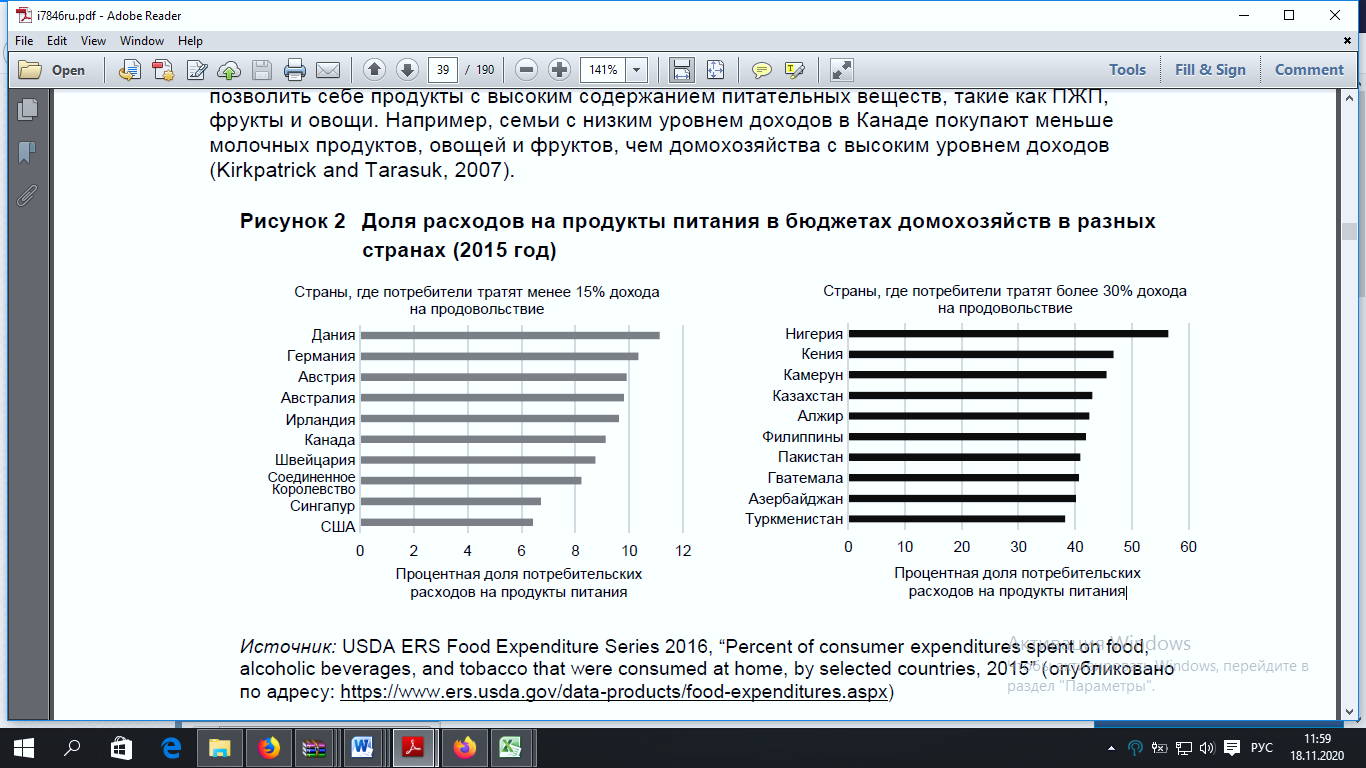 Источник: Доклад Группы экспертов высокого уровня по вопросам продовольственной безопасности и питания, март 2018 года,  www.fao.org/cfs/cfs-hlpeТаким образом, согласно исследованию Группы экспертов по вопросам  безопасности ФАО Казахстан не преодолел  уровень низкого благосостояния и покупательной способности, который относится к странам, тратящим более 30% дохода на продовольствие (Алжир, Филиппины, Пакистан). Также, наблюдается неизменность рациона питания домашних хозяйств в сторону здорового и разнообразного и не в полной мере соответствующего  рекомендациям ФАО.  Между тем, Комитет по всемирной продовольственной безопасности указал, что внедрение инноваций и инновационных технологий – это один из основных факторов развития продовольственных систем, и доступ к новым технологиям в значительной мере изменяет рационы и качество питания. По данным экспертов ФАО в 2017 году отношение доли валового накопления основного капитала в сфере «Сельского, лесного и рыбного хозяйства» к добавленной стоимости в Казахстане составляет всего лишь 11,3% и значительно уступает Беларуси (30,6%), России (25,6%), Украине (15,4%). Еще больший разрыв по данному показателю наблюдается с  Германией (36,6%), Японией (31%), Францией (29,9%), Канадой (19,7%). Вместе с тем, в Плане мероприятий Госпрограммы в рамках задачи «Обеспечение продовольственной безопасности» предусмотрены лишь такие информационные/имиджевые мероприятия, как «Разработка и производство телевизионного циклового ток-шоу/программы о сельскохозяйственной сфере», «Разработка и внедрение спецпроектов в формате отдельных рубрик с публикациями один раз в две недели по сельскохозяйственной тематике на рейтинговых интернет порталах», «Создание и продвижение страниц единого имиджевого проекта в рамках программы развития АПК, в социальных сетях» и т.д.Кроме того, достижение/недостижение продовольственной независимости в рамках Плана мероприятий Госпрограммы не измеряется. Так, ни один показатель результата Госпрограммы не отражает 80%-е обеспечение потребности населения (в соответствии с физиологическими нормами потребления) по видам продовольственных товаров для достижения продовольственной независимости, регламентированное статьей 19-3 Закона РК от 8 июля 2005 года «О государственном регулировании развития агропромышленного комплекса и сельских территорий». Установлено, что при мониторинге обеспеченности потребности населения по 29-30 видов товаров (включая 19 социально значимых продовольственных товаров), МСХ не применяет физиологические нормы потребления продуктов питания, установленные Законом РК «О государственном регулировании развития агропромышленного комплекса и сельских территорий». Для определения процента обеспеченности МСХ используется произвольная выборка данных Комитета по статистики (без соотношения кодов классификатора статистических показателей) по производству, экспорту и импорту продовольственных товаров без утверждения данных подходов внутренними нормативными правовыми актами МСХ. МСХ используя данные по объемам импорта, определяет обеспеченность потребности населения в продовольственных товарах, как за счет внутреннего производства Казахстана, так и за счет импортируемого продовольствия из других стран.Для определения продовольственной безопасности следует применять подходы, в которых не учитываются импортируемые товары, а оценивается  продовольственная независимость, исходя их ресурсов формирующихся объемами производства в РК и их экспортом. Это позволяет получить объективную информацию о способности внутреннего производства Казахстана самостоятельно обеспечить потребность населения в продовольственных товарах (в соответствии с пп.11) статьей 1 Закона Республики Казахстан от 8 июля 2005 года «О государственном регулировании развития агропромышленного комплекса и сельских территорий»), а также показать насколько страна независима от импорта.Тем более, в условиях пандемии стало очевидно насколько необходима для нашей страны независимость от импорта. По информации МСХ  с использованием данных производству, экспорту и импорту продовольственных товаров в 2019 году обеспеченность потребности населения меньше 80% составляет по шести товарам: по яблокам (62,9%), мясу птицы (58,3%), колбасным изделиям (62%), сырам и творогу (57%), сахару (46,6%), рыбе (60,8%).Вместе с тем, расчеты по обеспеченности отдельных товаров с применением данных Минимальных рациональных норм потребления основных продуктов питания (п.8 приказа МНЭ от  №503) на основе данных Бюро национальной статистики (письмо от 23 ноября 2020 года №16-5-21/5772) в 2019 году потребность по яблокам составила 42,5% (по данным МСХ-62,9%),  рису - 70% (по данным МСХ-190,2%), маслу растительному (маслу подсолнечному) – 65% (по данным МСХ-93,6%), сахару -72% (по данным МСХ-46,6%). В расчетах МСХ присутствуют риски двойного учета применяемых данных. К примеру, в расчетах обеспеченности потребности населения по мясу скота и птицы применяются данные в убойном весе, в которых не выделены объемы, направленные на переработку (колбаса, колбасные изделия, консервы и др.). То есть одни и те же объемы учитываются  дважды в потребляемых объемах мяса.Указанные несоответствия в применении данных вызваны отсутствием четких единых регламентированных подходов по расчету продовольственной обеспеченности потребности населения со стороны органов формирующих общегосударственную и ведомственную статистику.Таким образом, МСХ, применяя неутвержденные методологические подходы, информирует о состоянии продовольственной обеспеченности товарами, по методам и подходам не позволяющим объективно оценивать продовольственную безопасность и независимость по отдельным товарам.  По Индексу продовольственной безопасности (Global Food Security Index), оцениваемому с 2012 года исследовательской компанией The Economist Intelligence Unit (аналитическое подразделение британского журнала Economist) при поддержке американской транснациональной компании DuPont, Казахстан в 2018 году занимает 57 место (среди 113 стран мира), в 2019 году – 48 место. При этом, исследование основывается на анализе трёх основных групп показателей продовольственной безопасности стран мира:1.	Уровень доступности и потребления продуктов питания.2.	Наличие и достаточность продуктов питания.3.	Уровень качества и безопасности продуктов питания.Несмотря на улучшение позиции Казахстана в 2019 году в Индексе продовольственной безопасности на 9  ед. по сравнению с 2018 годом, по-прежнему, также как и в 2018 году уступает России (2018 и 2019 году - 42 место) и Беларуси (2018-44 место, 2019-36 место).В 2019 году в стране произведено продуктов питания на 1 708,1 млрд.тенге. В общем объеме преобладают производство продуктов мукомольной промышленности, крахмалов и крахмальных продуктов (18%), молочных продуктов (18%), хлебобулочных и мучных изделий (12,3%), а также переработка и консервирование мяса и производство мясных изделий (17%).Анализ баланса ресурсов и использования продуктов сельского хозяйства в РК за 2015-2019 годы показывает, что ресурсы по основным производимым товарам, несмотря на значительные объемы производства, складываются также за счет импорта. Так, ресурсы (запасы, производство и импорт) зерна увеличились (на 368,1 тыс.тонн) с 31 975,3тыс.тонн в 2015 году до 32 343,4 тыс.тонн в 2019 году, при этом импорт увеличился на 305,9 тыс.тонн, а производство сократилось на 1 245,1тыс.тонн (с 18 673,7 тыс.тонн в 2015 году до 17 428,6 тыс.тонн в 2019 году). По отдельным видам товаров ресурсы увеличены за счет роста объемов производства, так и импорта. По мясу и мясопродуктам производство возросло на 20,4%, а импорт увеличился на 13%, по яйцам и яйцепродуктам – на 16,8% и 39%, картофелю и продуктам его переработки – на 11% и 21%, по семенам подсолнечника - на 57% и 21,5 раз, по растительному маслу и маслосодержащим продуктам– на 64,4% и 28,6%. Увеличение производства при снижении импорта наблюдается только по фруктам, винограду и продуктам их переработки (на 41% и на (- 25%), а также по молоку и молочным продуктам (на 13,2% и  на (-4%).В 2015-2019 годах зерно (с увеличением на 2956,3 тыс.тонн) продолжает оставаться основной экспортной культурой, также увеличились объемы экспорта семян подсолнечника – на 383,1 тыс.тонн, яиц и яйцепродуктов – на 322,4тыс.тонн, картофеля и продуктов его переработки – на 260,5тыс.тонн.Следует отметить, что по объемам экспорта переработанной сельскохозяйственной продукции в 2016-2018 годах наблюдалась тенденция роста (по сравнению с темпами роста импорта) роста на 3,5% и 10,5% (на 33,1 млн.долл.США, на 102,8 млн.долл.США) однако, в 2019 году отмечается сокращение на 2,3% (26,4 млн.долл. США.)Динамика объемов импорта и экспорта продовольственных товаров и переработанной с/х продукции Таблица 2Источник: Государственная программа развития агропромышленного комплекса Республики Казахстан на 2017 – 2021 годы (ППРК от 12 июля 2018 года № 423), Комитет по статистике МНЭЗа период реализации Госпрограммы в 2017-2019 годах направлено финансовых средств на сумму 1 139 762  млн. тенге (2017- 387 295  млн.тенге, 2018 – 341 507  млн.тенге, 2019 – 410 960 млн.тенге), из которых освоено 1 137 983 млн. тенге (2017- 385 952,4   млн.тенге, 2018 – 341 105   млн.тенге, 2019 – 410 926 млн.тенге), или 99,8%. Не освоено 1 778,6 млн.тенге. Основными источниками финансирования Госпрограммы являются республиканский (61%) и местные бюджеты (39%).  При этом, запланированные объемы финансирования из средств республиканского  и местного бюджетов не выполнены в 2018 году на 70 593 млн. тенге, в 2019 году – на 36 340 млн.тенге. Кроме того, запланированные внебюджетные средства (в 2017 – 17 000 млн.тенге, 2018 - 42 300 млн.тенге, 2019– 60 200 млн.тенге) в процессе реализации Госпрограммы не привлечены. Тем самым, МСХ не на должном уровне проведены работы по привлечению внебюджетных средств. При этом, по внебюджетным средствам отмечаются расхождения отчетных данных. Так, в отчетах Правительства об исполнении республиканского бюджета за 2017-2019 годы отсутствуют данные о внебюджетных источниках финансирования Госпрограммы, тогда как МСХ отражает освоение внебюджетных средств в отчетах о реализации Госпрограммы за 2017-2019 годы (за 2017 год – 440,1 млн.тенге, 2018 год – 271 млн.тенге, 2019 год – 4 305,5 млн.тенге)Следует отметить, что в соответствии с информацией ФАО ООН в мире наблюдается тенденция сокращения финансирования отрасли сельское хозяйство за счет государственных средств, направляя ее развитие за счет частных инвестиций.   Справочно.В настоящее время продолжают доминировать тенденции по отказу от прямых мер государственной поддержки сельского хозяйства. Так, доля бюджета в сельское, лесное и рыбное хозяйство в общем объеме расходов снижается с 2001 по 2017 годы в Беларуси с 11,3% до 5,8%, в России с 1,8 до 1,7%, в  Украине 2,5 до 1,3%, в Армении с 4,2% (2010 год) до 1,8%  (2018 год), в Грузии с 2% (2005 год) до 1,7%  (2018 год). В Казахстане аналогичная ситуация по данному показателю, который составлял в 2001 году 3,9 % , а в 2017 году он составил 1,7%.Для стран-членов ВТО большую актуальность имеет опыт стран Кернской группы (Австралия, Аргентина, Новая Зеландия, Канада и др.). Члены Кернской группы придерживаются того, что внутренняя поддержка сельского хозяйства искажает торговлю и производство. В данных странах минимальный уровень прямых субсидий в сельское хозяйство и при этом, в отрасли сельского хозяйства наблюдается рост конкурентоспособности и эффективности производства.За период с 2017 по 1-ое полугодие 2020 годы из средств республиканского бюджета на реализацию Госпрограммы выделено 841 833,5 млн. тенге (в 2017 году – 201 936,1 млн. тенге, в 2018 году – 207 991,1 млн. тенге, в 2019 году – 254 044,0 млн. тенге и в первом полугодии 2020 года – 177 862,3 млн. тенге).  Установлены факты несоблюдения принципа результативности, предусмотренного бюджетным законодательством, в части достижения прямых и конечных результатов, при полном освоении и не освоении в незначительных объемах (99,2-99,9%) бюджетных средств. С 2017 по 2019 годы МСХ систематически не достигались показатели прямого и конечного результата по пяти бюджетным программам. В рамках БП (001)  «Планирование, регулирование, управление в сфере сельского хозяйства, природопользования и использования земельных ресурсов» за 2017 – 2019 годы  выделено  25 658,8 млн. тенгеВ 2017 году из шести показателей конечных результатов не достигнуты три или 50% («ИФО инвестиций в основной капитал в производство продуктов питания к уровню 2015 года», при плане 159%, факт- 155,5%, «ИФО валовой продукции (услуг) сельского хозяйства к уровню 2015 года», при плане 108,5%, факт -108,1%, «Снижение объема импорта продовольственных товаров» при плане - 2 466,0 млн. долларов США, факт - 3 012,9 млн. долларов США). В 2018 году из шести показателей конечного результата не достигнуты три или 50% («ИФО валовой продукции (услуг) сельского хозяйства к уровню 2015 года», при плане - 113%, факт-112,1 %, «Количество проектов, реализуемых через проекты ГЧП», при плане - 1 ед., Факт-0 ед., «Объем импорта продовольственных товаров». при плане - 2 377,0 млн. долларов США, факт - 3 094,6 млн. долларов США.) Кроме того, не достигнуты два показателя прямого результата («Количество приобретенной техники и товаров, относящихся к основным средствам», при плане –2591 ед., факт –2 548 ед., «Количество приобретенных автотранспортных средств», при плане –112 единиц, факт – 83 единиц.В 2019 году из шести показателей конечного результата не достигнуты четыре или 66,7% («Индекс производительности труда в сельском хозяйстве к уровню 2015 года», при плане - 196%, факт-138,7%, «Индекс производительности труда в производстве продуктов питания, в реальном выражении к предыдущему году» при плане 109,9%, факт - 103,8%, «ИФО валовой продукции (услуг) сельского хозяйства к уровню 2015 года», при плане 15402%, факт - 112,2%, «Объем импорта продовольственных товаров», при плане - 2 288,0 млн. долл. США, факт - 3 335,8 млн. долл. США.). Также не достигнут показатель прямого результата («Количество технического персонала МСХ, комитетов и их территориальных подразделений» при плане 1 588 чел., факт- 1 575 чел).В Плане государственных закупок МСХ за период 2017 по 1-ое полугодие 2020 года (с учетом корректировки) предусмотрены закупки на общую сумму 11 892,7 млн. тенге (2017 год в сумме 786,2 млн. тенге, 2018 год в сумме 2 605,2 млн. тенге, 2019 год в сумме 6 966,0 млн. тенге, 1-ое полугодие 2020 год в сумме 1 535,3 млн. тенге,), из них большую долю (62,8%) занимают закупки  способом из одного источника путем прямого заключения договора на 7 465,1 млн. тенге, способом открытого конкурса - 4 281,8 млн. тенге (36%), способом запроса ценовых предложений – 145,8 млн. тенге (1,2По государственным закупкам установлены нарушения на сумму 301,4 млн. тенге. Отмечается  неправомерное отклонение заявок от потенциальных поставщиков (ТОО «Autopark01», ТОО «Прогресс ТК», ТОО «ESEPSHI.KZ», АО «Қазагромаркетинг», ТОО «InesSoft» и ТОО «Askom-service») на участие в конкурсе по оказанию услуг администрирования и техническому обслуживанию программно-аппаратного комплекса, сопровождению ЕАИС управления отраслями АПК «E-Agriculture» на сумму 102,5 млн. тенге (конкурсы №№ 1234100-1, 1463404-1 и 2517347-2). Конкурсной комиссией в протоколе предварительного допуска не предоставлено право потенциальному поставщику ТОО «Media Creativ» (три рабочих дня) для приведения в соответствие заявки на участие в конкурсе на сумму 158,9 млн. тенге. МСХ неправомерно заключено дополнительное соглашение от 28 сентября 2018 года №1 с ТОО «Казагромаркетинг» способом из одного источника на сумму 40,0 млн. тенге. ПО БП (249) «Создание условий для развития животноводства и производства, переработки, реализации продукции животноводства» выделено 56 052,0 млн. тенге. В 2017 году не достигнуты 3 показателя прямого результата («Объем производимой говядины, охваченный субсидированием на удешевление стоимости производства», при плане – 14,6 тыс. тонн, факт-10,9 тыс. тонн, «Объем производимого мяса птицы, охваченный субсидированием на удешевление стоимости производства», при плане – 38 тыс. тонн, факт - 35,7 тыс. тонн, «Объем производимого пищевого яйца, охваченный субсидированием на удешевление стоимости производства» при плане – 886 тыс. штук. факт -  783,2 тыс. штук)В 2019 году из двух показателей конечного результата не достигнут один или 50% («ИФО производства продукции животноводства к уровню 2015 года» при плане - 116,6 %, факт - 115,1%). В рамках реализации данной бюджетной программы несмотря на значительные объемы субсидирования на приобретение племенной продукции КРС в сумме 8 266,4 млн. тенге (2017 году – 1 864,1 млн. тенге, 2018 году – 1 977,6 млн. тенге, 2019 году – 2 412,9 млн. тенге и на 2020 год – 2 011,8), поголовье племенной продукции КРС за четыре года возросло лишь на 3,8% или 2 706 голов составив 69,8 тыс.голов. Тогда как, с момента принятия Госпрограммы (в период 2017 по 2020 годы) только на приобретение племенной продукции импортного КРС зарубежной селекции просубсидировано в сумме 1 433,8 млн. тенге на количество 6 558 голов. Объемы господдержки на субсидирование племенного поголовья овец (61,5 млн. тенге) незначительны и с 2016 года количество овец сократилось на 70% (на 7201 гол.) и составило 3 083 голов. Итоги аудита в Акмолинской области показали, что стоимость доли субсидирования по мясу птицы составляет в среднем 20% (50-80 тенге) от себестоимости 1 кг продукции (388 тенге). При этом, цена производителя составляет – 600 тенге за 1 кг, а средняя цена на рынке – 850 тенге. Уровень рентабельности составляет 154,6%. По яйцам субсидируется порядка 23% (2-3 тенге на 1 яйцо) от себестоимости (13 тенге). Рентабельность производства составляет 138,5% . Средняя отпускная цена производителя – 18 тенге, средняя стоимость на прилавке - 23 тенге за штуку. По молоку себестоимость составляет 74 тенге за 1 литр (субсидируется от 10-35 тенге за 1 литр или до 47%), уровень рентабельности 216,2%. Средняя стоимость на прилавке 210 тенге за литр, средняя отпускная цена производителя – 160 тенге.Таким образом, вышеуказанные виды продукции с высокой рентабельностью. Более того, действующая система субсидирования в отрасли животноводства не сбалансирована и в целом направлена на поддержку крупных сельхозпредприятий Акмолинской области, производящих менее 30% сельхозпродукции, что не является достаточно эффективным с точки зрения влияния на результат.  Кроме того, такой подход формирует иждивенчество со стороны крупных субъектов АПК. При этом, мелкие сельхозформирования и личные подсобные хозяйства населения, производящие основную часть сельхозпродукции, практически не пользуются господдержкой из-за несоответствия их требованиям Правил субсидирования.К примеру, в Акмолинской области по молочному животноводству доля выплаченных субсидий составила:- для крупных  (ТОО «АФ «Родина», ТОО «Камишенка», ТОО «МФ «Айна», ТОО «Енбек» и др.) в 2019 г. - 92,2%, 2018г. – 84,1%, 2017г.- 90,8%;- для мелких (ИП, КХ, СПК) в 2019 г.- 7,1%, 2018 г. -15,9%, 2017 г – 9,2%;- для личных подсобных хозяйств населения – 0%.Между тем, согласно статистическим данным фактическая доля производства молока от общего объема по области составило:- в крупных - в 2019г. - 19,4%, в 2018г.- 18,2%, 2017г.- 18,5%;- в  мелких - в 2019г. -5,2%, в 2018г.- 5,1%, 2017г.-5,1%;- в ЛПХ населения - в 2019 г.-75,4%, в 2018 г.- 76,6%, в 2017 г.-76,4%.	При реализации Госпрограммы в  УСХ Алматинской области допущены нарушения законодательства при ведении бухгалтерского учета и составления финансовой отчетности за 2017 год на сумму 4 772,8 млн. тенге.Из-за отсутствия интеграции систем «Идентификация сельскохозяйственного животноводства» МСХ и «Информационная аналитическая система» МИО ветеринарными службами на местах некорректно и не своевременно ведется учет сельскохозяйственных животных. Это приводит к необоснованному получению субсидий на фактически несуществующих, но числящихся в системе ИСЖ сельскохозяйственных животных.Так, в конце 2019 года к/х «Табигат» подана заявка на субсидирование по селекционное-племенной работе 100 голов КРС, в том числе на числящихся на учете 2 голов КРС , но фактически отсутствующих стоимостью 2 млн. тенге. При этом, получены субсидии на них на сумму 40 тыс.тенге.В рамках  БП(250) «Повышение доступности финансовых услуг»  выделено 468 807,1 млн. тенге В 2017 году не достигнуты два показателя прямого результата («Количество кредитных договоров, подлежащих субсидированию в рамках гарантирования и страхования займов субъектов АПК», при плане – 1 ед., факт-0 ед., «Количество субъектов АПК, участвующих в программе финансового оздоровления» при плане – 238 ед., факт - 197 ед.).В 2018 году не достигнуты три показателя прямого результата («Количество субъектов АПК участвующих в программе финансового оздоровления» при плане – 180 единиц, факт - 166 ед., «Количество предприятий по переработке сельхозпродукции, включенных в программу» не достигнут в разрезе регионов по Жамбылской области в количестве - 1 ед., по ЮКО - 4 ед. и по г.Астана - 1 ед., «Количество субъектов АПК, включенных в программу» не достигнут по г. Алматы - 113 ед. Показатель не достигнут в разрезе регионов по г. Астана - 20 ед.В 2019 году не достигнуты два показателя конечного результата или 100%. При этом, установлены расхождения отдельных плановых значений конечного результата в бюджетной программе с плановыми значениями в Стратегическом плане на 2017-2021 годы.(«ИФО в основной капитал сельского хозяйства к уровню 2015 года» при плане 292,2 %, факт - 275,8%.; в Стратегическом плане на 2017-2021 годы составила 11,8%, при плане 304%); «Индекс физического объема инвестиций в основной капитал в производство питания к уровню 2015 года» при плане - 170,7% Факт - 139,4%. ; в Стратегическом плане – факт 14,5% при плане 185,2%.)Кроме того, не достигнуты три показателя прямого результата. («Количество субъектов АПК участвующих в программе финансового оздоровления» при плане – 89 субъектов АПК, факт -  88 субъектов АПК, «Количество предприятий по переработке сельхозпродукции, включенных в программу» на 3 ед. не достигнут по Жамбылской области, «Количество субъектов АПК, включенных в программу» на 113 ед. не достигнут по городу Алматы).	В ходе реализации данной бюджетной программы установлены факты некачественно проведенной сверки УСХ Акмолинской области по сведениям, представленным заготовительными организациями в сфере АПК по направлению субсидирования суммы НДС, уплаченного в бюджет на сумму 136,3 млн. тенге (в 2017 году – 59,2 млн. тенге, в 2018 году – 13,3 млн. тенге и в 2019 году – 63,8 млн. тенге).	К примеру, ТОО «Акмол Сут» в квартальных отчетах сведения по объему реализованной продукции  составили 1 294,2 тыс. литров молока, НДС - 12 594,1 тыс. тенге. При этом, в расчете сумм субсидии к заявке на получение субсидии ТОО «Акмол Сут» представил данные по количеству реализованной продукции на 1 302,3 тыс. литров, НДС - 14 607,2 тыс. тенге. Однако, УСХ Акмолинской области не соблюдены требования Правил субсидирования НДС и не произведен отказ в субсидировании при наличии несоответствия сведений и расчета. К примеру, практически у всех крестьянских хозяйств комплекты новых солнечных панель находились разобранном виде (в упаковках) на складах, тогда как комиссией при УСХ Акмолинской области необоснованно подтвердил факт их монтажа и функционирования.Также, УСХ Акмолинской области необоснованно просубсидированы 2 (старые) скважины ТОО «Нуркад» на сумму 3,2 млн. тенге при отсутствии факта бурения, что является нарушением пункта 6 статьи 97 Бюджетного кодекса (по информации Прокуратуры Акмолинской области в отношений ТОО «Нуркад» зарегистрированы материалы в Едином реестре досудебного расследования от 12 октября 2020 года №201100011000010). По направлению субсидирования инвествложений в УСХ Алматинской области выявлено финансовое нарушение на 25,4 млн. тенге (в 2018 году). Так, УСХ Алматинской области произведена оплата инвестиционных субсидий, при несоответствии техническим условиям, в частности солнечных панелей в количестве 6 штук (1,4 - 1,6 киловатт), 8 штук (1,8 киловатт), что явилось нарушением требовании Правил субсидирования при инвестиционных вложениях (от 2 киловатт).Кроме того, завышена цена приобретенного оборудования (средняя цена 270,9 тыс.тенге) в 4 раза по сравнению со среднерыночной (64,0 тыс. тенге).  Тем самым, со стороны УСХ Алматинской области экономические потери составили 1,1 млн. тенге.Установлено финансовое нарушение в УСХ Карагандинской области в сумме 1 231,4 млн. тенге (в 2017 году – 63,7 млн. тенге, в 2018 году – 1 167,6 млн. тенге) по направлению субсидирование инвествложений. Так, УСХ Карагандинской области произведена оплата инвестиционных субсидий, при несоответствии техническим условиям оборудования (солнечных панелей)  в количестве 3 штук (0,45 киловатт), 4 штук (0,6 киловатт) и 6 штук (1,38-1,65 киловатт), что явилось нарушением требовании Правил субсидирования при инвестиционных вложениях (от 2 киловатт). Аналогично, завышена цена приобретенного оборудования (стоимость одной солнечной панелей в 2017-2018 гг.- 355,0 тыс. тенге, 2019-2020 гг.- 
167,0 тыс. тенге) в среднем от 2,5 до 5 раз по сравнению со среднерыночной  (64,0 тыс. тенге). Тем самым, со стороны УСХ Карагандинской области экономические потери составили 684,0 млн. тенге.По проекту «Строительство селекционно-гибридного центра на 1200 голов» УСХ Карагандинской области в 2018 году запланированы средства на сумму 1 832,0 млн. тенге, при отсутствии одобрения Кредитным комитетом финансового института АО «АКК» положительного решения в отношении ТОО «Научно-Иследовательский генетический селекционный-гибридный центр».По БП (255) «Создание условий для развития производства, переработки, реализации продукции растениеводства» выделено 16 435,5 млн. тенге. В 2017 году из двух не достигнут один показатель конечного результата или 50% («ИФО производства продукции растениеводства к уровню 2015 года» при плане - 110%, факт - 109,4%). В 2018 году из двух не достигнут один показатель конечного результата или 50% («ИФО производства продукции растениеводства к уровню 2015 года» при плане - 113,8 %, факт - 113,2%). В 2019 году из двух не достигнут один показатель конечного результата или 50% («ИФО производства продукции растениеводства к уровню 2015 года» при плане - 119,3 %, факт -109,9%).При анализе отчетов о реализации бюджетных программ установлено, что по БП (255/103) «Поддержка страхования в растениеводстве» в МСХ имелась дебиторская задолженность в сумме 725,5 млн. тенге, которые были выделены в 2004 году на возмещение обязательных страховании в растениеводстве. В связи с утратой силы Закона РК «Об обязательном страховании в растениеводстве» (введен в действие в январе 2020 года) в соответствие с пунктом 7 статьи 97 Бюджетного кодекса РК сумма дебиторской задолженности госучреждения прошлых лет подлежит возврату в доход соответствующего бюджета.В нарушение Бюджетного кодекса РК, МСХ не соблюден принцип эффективности планирования бюджетных субсидий на повышение урожайности и качества продукции растениеводства на сумму 482,0 млн. тенге, которые в 2020 году остались не востребованы акиматом Жамбылской области. Более того, несмотря на утвержденные нормативы  субсидирования (с 12 до 14 тенге) производства сахарной свеклы фермерам необоснованно осуществлен расчет на сумму 198,9 млн. тенге, что является нарушением пункта Бюджетного кодекса РК, а также подпункта 4) пункта 4 Протокола «По вопросам развития Жамбылской области» от  №11-3/07-858. По (БП 269) «Увеличение уставного капитала НАО «Национальный аграрный научно-образовательный центр» для модернизации научных организаций» направлено 12 635,0 млн. тенге.  В 2018 году не достигнут показатель прямого результата («Количество приобретенных сельхозтехники и оборудования» при плане – 157 ед., факт – 91 ед.). В 2019 году из четырех показателей конечного результата не достигнут один показатель результата или 25% («Создание новых рабочих мест в 2019 году» не достигнут при плане -22 раб. мест, факт -3 раб. мест). Кроме того,  не достигнут один показатель прямого результата («Количество приобретенной техники и оборудования» при плане – 1 017 ед., факт - 243 ед.).Акционерное общество «Национальный управляющий холдинг «КазАгро» (далее – АО «КазАгро»/Холдинг)За период с 2017 по 2019 годы в рамках Госпрограммы АПК АО «КазАгро» выделено 292 880,0 млн. тенге, из них:- на кредитование субъектов АПК на проведение весенне-полевых и уборочных работ (БП 262) в сумме 180 000,0 млн. тенге (в 2017 году - 60 000,0 млн. тенге, в 2018 году – 60 000,0 млн. тенге, в 2019 году - 60 000,0 млн. тенге);- на увеличение уставного капитала Холдинга для реализации приоритетных целей и задач Государственной программы (БП 258) выделены бюджетные средства на сумму 112 880,0 млн. тенге (в 2018 году – 52 880,0 млн. тенге, в 2019 году – 60 000,0 млн. тенге).При реализации мероприятий Госпрограммы установлены ряд недостатков и невыполнение отдельных мероприятий.План мероприятий по исполнению Госпрограммы МСХ не доведен до АО «КазАгро» и мероприятия, реализуемые АО «КазАгро» не утверждены внутренними нормативными актами, что свидетельствует о ненадлежащем исполнении и отсутствии  ответственности АО «КазАгро» за достижение результатов.В 2017 году из предусмотренных 6-ти пунктов мероприятий, исполнены 4 (66,7%), не качественно 1 пункт (16,7%) и не исполнен 1 (16,7%).При неосвоенных средствах в 2017 году на сумму 167,1 млн. тенге, направленных на проведение ВПРиУР в отчете о реализации мероприятий Госпрограммы АПК представлена информация  о полном их исполнении. В нарушение бюджетного законодательства средства, предусмотренные для ВПиУР, не были своевременно направлены  50-ти субъектам АПК на общую сумму 680,6 млн. тенге, что свидетельствует о неэффективном использовании бюджетных средств.В 2018 году из предусмотренных 5-ти пунктов Плана мероприятий фактически исполнены 2 (40%), исполнен не в полном объеме 1 (20%) и не исполнены 2 (40%). Холдингом в 2018 году не выполнено мероприятие «Проработка вопроса создания новых и привлечения инвесторов в действующие инвестиционные фонды», и информация по его исполнению в установленные сроки в МСХ не направлена. Информация об итогах реализации мероприятия «Предоставление открытых отраслевых данных по рынкам сбыта на сайтах МСХ, АО «КазАгро», подведомственных организаций МСХ» не размещена на сайте Холдинга. В 2019 году из предусмотренных 8-ми пунктов фактически исполнены 5 (62,5%), не качественно исполнены 2 (25%) и не исполнен 1 (12,5%). В рамках мероприятия «Переориентация части деятельности филиалов АО «АКК» в формат центров поддержки агробизнеса» задачей 6 «Обеспечение развития аграрной науки, трансферта технологий и уровня компетенций субъектов АПК» предусмотрено повышение эффективности использования государственных средств и стабильности деятельности своих заемщиков через нефинансовые меры поддержки АО «АКК» (посредством информационной, консультационной, методологической и образовательной поддержкой субъектам АПК и финансовым институтам).Однако центры поддержки агробизнеса (кроме Карагандинского) в филиалах АО «АКК» не были созданы. При внесении изменений и дополнений в Госпрограмму постановлением Правительства РК (05.01.2020г. №1) вышеуказанное мероприятие исключено. По информации АО «АКК» «Центр поддержки агробизнеса» в Карагандинском филиале АО «АКК» в настоящее время не функционирует. Акционерное общество «Аграрная кредитная корпорация»(далее – АО «АКК»)По итогам аудита выявлены финансовые нарушения на общую сумму 356,3 млн. тенге, процедурные нарушения в количестве 28 единиц, неэффективное использование 447,5 млн. тенге, возмещено/восстановлено в ходе государственного аудита 4,1 млн. тенге.В Стратегическом плане развития РК до 2025 года и Госпрограмме АПК перед АО «АКК» поставлена задача по поэтапному сокращению прямого кредитования с увеличением фондирования частных финансовых организаций (КТ, МФО, БВУ, ЛК) для последующего кредитования субъектов АПК. В АО «АКК» в рамках Госпрограммы АПК выделены кредитные средства из республиканского бюджета (БП 262) для последующего финансирования субъектов АПК и БВУ, КТ, МФО и РИЦ на пополнение оборотных средств, в том числе на проведение весенне-полевых и уборочных работ, а также для последующего финансирования СХТП путем осуществления закупок растениеводческой продукции (далее – ВПРиУР).За 2017-2019 годы выделены кредиты в сумме 60 000 млн. тенге ежегодно, в 2020 году увеличены до 70 000 млн. тенге. При этом, плановые показатели увеличены по количеству субъектов АПК с 1 500 до 2 400 ед., а площади посева остались неизменными – 3 000 тыс. га.Необходимо отметить, что льготные кредиты МФ предоставлены АО «АКК» со ставкой вознаграждения 3% в 2019 году, 1,5% в 2020 году. По факту на сентябрь 2020 года посевная площадь составила 3 687 тыс. га, что свидетельствует о некачественном планировании АО «АКК» и в последующем представлении отчетности о перевыполнении плановых показателей.АО «АКК» в 2019 году напрямую прокредитовано 92 заемщика на сумму 16 750,3 млн. тенге, в 2020 году – 342 заемщика на сумму 13 246,3 млн. тенге.Таким образом, в 2020 году по сравнению с 2019 годом количество заёмщиков увеличилось на 250, при этом, сумма займа сократилась на 3 504,0 млн. тенге, что свидетельствует о востребованности сумм кредитования в небольших объемах. При этом, при выдаче прямых кредитов, АО «АКК» отдано предпочтение субъектам АПК, заявившим большие суммы займов.Так, в 2019 году из общей суммы прямого кредитования 92,7% или 15 529,4 млн. тенге выдано 37 заемщикам с заявкой свыше 100 млн. тенге, в 2020 году – 96,8% или 12 825,3 млн. тенге выдано 22 заемщикам.В связи с предоставлением выгодных процентных ставок заимствования интерес финансовых организаций в их получении увеличивается. Так, в 2019 году прокредитовано финансовыми организациями 1 905 СХТП на сумму 43 249,7 млн. тенге, в 2020 году – 2 048 СХТП на сумму 56 684,2 млн. тенге, увеличение составило 143 СХТП на сумму 13 434,5 млн. тенге.Однако, как показали итоги аудита отмечается высокий риск неэффективного и не целевого использования займов, выданных через  финансовые организации ввиду некачественного мониторинга, недостаточности квалифицированных кадров, низкого уровня грамотности сотрудников, а также отсутствие автоматизации интегрированных систем и баз данных, предусмотренных стратегией компании в 2010 году.Из-за некорректно представленных данных по заемщикам со стороны кредитных товариществ в регионах, отдельные факты выдачи займов субъектам АПК, числящиеся в базах данных Комитета государственных доходов Министерства финансов РК (далее - КГД МФ РК) со статусом «не действующий». Так, в 2019 году имели статус «не действующий» – 675 заемщиков или 33,8% от их общего количества, в 2020 году - 665 (или 27,8%). К примеру, АО «АКК» прокредитовано КХ «Бақдәулет» и КХ «Шеге», тогда как по сведениям КГД МФ РК их деятельность приостановлена (КХ «Бақдәулет» с 18.01.2018 г. до 31.12.2021 г., КХ «Шеге» с 06.06.2017 г. до 31.12.2021 г.).  В ходе аудита Счетному комитету данные по субъектам АПК с уточнением представлены АО «АКК» и имели статус «действующий» в базе КГД МФ РК. Тем самым, отмечается ненадлежащий уровень взаимодействия АО «АКК» с региональными финансовыми организациями.  Необходимо отметить, что порядка 23% или 29 996,6 млн. тенге от всей суммы кредитования составляет прямое кредитование (1,5-3%) субъектов АПК, где из них 56% (16 750,3 млн. тенге) кредитов занимают компании, с видом деятельности оптовая торговля (далее – трейдеры).Фактически трейдерами осуществляются закуп у СХТП пшеницы, ячменя, рапса, льна, овса с целью дальнейшей реализации, в том числе экспорта в страны дальнего и ближнего зарубежья. Кроме того, данные компании не имеют собственных посевных площадей, не являются СХТП и финансовыми организациями (КТ/БВУ/МФО/РИЦ/ЛК), осуществляющие последующее кредитование конечных заемщиков. Таким образом, трейдеры участвующие в данной бюджетной программе, закупают растениеводческую продукции (зерновые и масличные культуры) на основе фьючерсных контрактов и договоров намерения и не осуществляют по сути последующее финансирование СХТП.Так, за период 2017-2020 годы ТОО «Логос Грейн» выдан бюджетный кредит на общую сумму 10 326,8 млн. тенге по льготной ставке 1,5-3% годовых. В последующем ТОО «Логос Грейн» на основании фьючерсных контрактов осуществляет закуп ежегодно только у 2-х крупных с положительными финансовыми показателями СХТП (ТОО «Журавлевка-1» и ТОО «Зеленое – 1») зерновые и масличные культуры.Согласно данным финансовой отчетности ТОО «Журавлевка-1» за 2018-2019 годы активы увеличены  (до 11,5 млрд. тенге), финансовые коэффициенты рентабельности активов (ROA) и собственного капитала (ROE) находятся на достаточно высоком уровне, отсутствует зависимость от заемных средств, среднегодовая численность работников составляет 857 человек. Тем самым, для ТОО «Журавлевка-1» отсутствуют препятствия (получение банковской гарантии) на получение льготного бюджетного кредита для проведения ВПРиУР без посреднических услуг трейдера.Необходимо отметить, что закуп пшеницы ТОО «Логос Грейн» осуществляется по цене ниже рыночной. К примеру, в 2019 году пшеница 3 класса приобретена по цене 50,0 тыс. тенге за тонну ниже рыночной на внутреннем рынке на 25-30% (65-70 тыс. тенге).Тем самым, ТОО «Логос Грейн» является промежуточным звеном между АО «АКК» и СХТП, извлекая доход по фьючерсным контрактам.Так, за период льготного кредитования активы (денежные средства – 8 275,5 млн. тенге, запасы (в основном зерно) – 9 996,0 млн. тенге, прочие краткосрочные активы – 7 727,8 млн. тенге) ТОО «Логос Грейн» увеличились на 17 727,2 млн. тенге или в 2,1 раза и нераспределенная прибыль на 9 399,7 млн. тенге или в 1,7 раза.Аналогично за 2019-2020 годы льготные кредиты с целевым назначением для последующего финансирования субъектов АПК путем закупа растениеводческой продукции у СХТП выданы восьми трейдерским компаниям на общую сумму 11 210,9 млн. тенге, в том числе: ТОО «Гросс Ост Тайм» - 1 400,0 млн. тенге, ТОО «АБИ-ЖЕР» (СКО) - 4 889,7 млн. тенге, ТОО «АБИ-Экспорт» (СКО) - 355,0 млн. тенге, ТОО «Ногайбай» (СКО) - 500,0 млн. тенге, ТОО «Хлопкоперерабатывающий завод «Мырзакент» (г. Шымкент) – 1 863,9 млн. тенге, ТОО «Акбура Контракт» (ЮКО) – 235,9 млн. тенге, ТОО «Престиж-Кокше» - 1 266,4 млн. тенге, ТОО «ComsTrade AG» – 700,0 млн. тенге.Таким образом, учитывая, что трейдеры получают льготные бюджетные кредиты под 1,5-3% и извлекают от фьючерсных контрактов чистую прибыль до 30%, предусмотренная мера государственной поддержки для сельхозтоваропроизводителей в рамках Госпрограммы АПК осуществляется не в полной мере.АО «АКК» ежегодно за счет бюджетного кредита осуществляется фондирование БВУ для последующего кредитования СХТП на ВПРиУР со ставкой вознаграждения 2% годовых, для конечного заемщика не более 6%.Так, в 2019 году выданы кредиты на сумму 18 820,2 млн. тенге через 5 БВУ или 31% (АО «Tengri Bank», АО «БанкЦентрКредит», АО «АТФБанк», АО «НурБанк», АО «Народный Банк Казахстана»), в 2020 году через 4 БВУ (АО «БанкЦентрКредит», АО «АТФБанк», АО «НурБанк», АО «Народный Банк Казахстана») на сумму 29 564,0 млн. тенге (42,0%).Вследствие отсутствия в АО «АКК» в кредитных досье заемщиков, прокредитованных через БВУ первичных документов, подтверждающих целевое использование кредитных средств, ненадлежащим образом осуществляется мониторинг и контроль за использованием средств конечными заемщиками.Установлены факты длительного освоения бюджетных кредитов АО «АКК», направленных через БВУ, сроки которых доходят до 4-х месяцев с июня по июль, когда весенне-полевые работы подходят к завершению.Например, АО «АКК», получив бюджетные кредиты в январе, заключает договор займа с АО «БанкЦентрКредит» лишь в мае 2019 года на сумму 609,0 млн. тенге, перечислив в тот же день БВУ. В свою очередь, АО «БанкЦентрКредит» выданы кредиты 5-ти СХТП, в том числе в июне на сумму 254,0 млн. тенге, в июле - 357,5 млн. тенге. В последующем, с 18 октября по 29 ноября 2019 года АО «БанкЦентрКредит» погасил кредит перед АО «АКК».Аналогично, в 2020 году установлено несвоевременное освоение бюджетного кредита на сумму 1 303,9 млн. тенге, предоставленного АО «БанкЦентрКредит», из них не освоено 392,0 млн. тенге. При этом, не начислен штраф на сумму 58,8 млн. тенге, что является нарушением статьи 272 Гражданского кодекса и условий договора.В конце августа 2019 года «АТФ Банк» в рамках ВПРиУР предоставлен кредит ТОО «Акбура-Контракт» на пополнение оборотных средств на сумму 235,9 млн. тенге. ТОО «Акбура-Контракт» за счет кредитных средств осуществлен закуп хлопка-сырца за наличный расчет у 68 крестьянских хозяйств по заключенным более 200 контрактам на сумму 235,9 млн. тенге. При этом, 108 контрактов заключены с 20 крестьянскими хозяйствами на 167,9 млн. тенге с суммой каждого контракта не превышающего размера, установленного законодательством о платежах и платежных системах (1 тыс. МРП). Отмечается, что  в течение октября 2019 года ТОО «Акбура-Контракт» только с одним крестьянским хозяйством заключил 15 контрактов, что является в соответствии со статьей 160 Гражданского Кодекса  совершение притворных сделок с целью прикрыть другую сделку.Установлены факты, нецелевого использования бюджетных кредитов на ВПРиУР. Так, в марте 2019 года ТОО «Ушакова-Агро» осуществлена оплата за счет средств ВПРиУР за строительство металлического ангара на сумму 1,0 млн. тенге. В августе 2019 года ТОО «Ушакова-Агро» за счет бюджетного кредита оплачены АО «Казагрофинанс» 3,6 млн.тенге за вознаграждения по другим займам. При этом, филиалом АО «АКК» г. Нұр-Сұлтан не начислен штраф в размере 20% за нецелевое использование кредитных средств 0,9 млн. тенге, что является нарушением статьи 272 Гражданского кодекса и договора займа от 18 марта 2019 года. При этом, в октябре-ноябре 2019 года АО «АКК» приняты меры по восстановлению средств в сумме 4,6 млн.тенге. ТОО «Тамыз Инвест» в мае 2019 года выданы льготные кредиты под 3% годовых в сумме 1 636, 8 млн. тенге на пополнение оборотных средств для проведения ВПРиУР. 12 марта 2019 года ТОО «Тамыз Инвест» заключены договора о совместной хозяйственной деятельности с группой компаний «Алиби»: ТОО «Алиби-Астык», ТОО «Масло-Дел Агро», ТОО «Меркурий», ТОО «Тайынша-Агро», ТОО «Терновское» и АО «Фонд проблемных кредитов» (далее – АО «ФПК») Министерства финансов РК (далее – договора Консорциума).  Справочно: При этом, группа компаний «Алиби» по состоянию на 1 января 2019 года имела задолженность перед БВУ в сумме 43 306,5 млн. тенге (ТОО «Меркурий» – 
13 975,4 млн. тенге, ТОО «Терновское» –12 899,7 млн. тенге, ТОО «Тайынша-Агро» – 
6 855,4 млн. тенге ТОО «Масло-Дел Агро» – 6 073,4 млн. тенге, ТОО «Алиби-Астык» –
 3 502,6 млн. тенге). В январе 2019 года АО «ФПК», согласно приказу Министерства финансов РК «О заключении сделки по выкупу Фондом проблемных кредитов активов Цеснабанк», выкупило права требования задолженности группы компаний «Алиби» на сумму 39 156,6 млн. тенге, в том числе залоговое имущество рыночной стоимостью 6 145,4 млн. тенге (ТОО «Тайынша-Агро» 2 605,0 млн. тенге (в т.ч. 1 084,7 млн. тенге залогодатель ТОО «Алиби-Астык»), ТОО «Масло-Дел Агро» 1 993,8 млн. тенге, ТОО «Терновское» 869,1 млн. тенге, ТОО «Меркурий» 677,5 млн. тенге).Согласно решению протокола заседания Государственной комиссии по вопросам модернизации экономики РК «Об оздоровлении активов проблемных агрохолдингов» 
15 марта 2019 года АО «ФПК» поручено продолжить работу по взысканию суммы задолженности с группы компаний «Алиби» по требованиям, ранее приобретенным у Цеснабанк на сумму 450 млрд.тенге. Также, АО «ФПК» совместно с Акиматами областей поручено принять меры адресной реализации имущества на льготных условиях потенциальным инвесторам, заключившим договора о совместной деятельности. Согласно условиям договоров Консорциума участники СХТП предоставляют сельскохозяйственную технику, оборудование, объекты недвижимости, право землепользования на земли сельхозназначения (пашни), принадлежащие группе компаний «Алиби», ТОО «Тамыз Инвест» финансирует расходы на проведение ВПРиУР. При этом АО «ФПК» не имеет никаких обязательств и не несет какой-либо ответственности, связанной с деятельностью Консорциума и вытекающей из нее. Согласно пункту 3.5 Договора произведенный в результате хоздеятельности урожай Консорциума признается их общей долевой собственностью, но распределяется со 100% долей ТОО «Тамыз Инвест». Вместе с тем, пунктом 4.4 Договора определено, что средства вырученные группой компаний «Алиби» от реализации своей доли урожая направляются на исполнение обязательств перед АО «ФПК». При этом, расходы и убытки сторон Консорциума покрываются за счет общего имущества. Как видно, согласно условиям договоров Консорциума прибыль от хоздеятельности получает ТОО «ТамызИнвест», группа компаний «Алиби» не имеет возможности выполнить свои обязательства перед АО «ФПК», а риски по расходам и убыткам несет АО «ФПК». Установлено, что приказом МФ только в декабре 2019 года ТОО «Тамыз Инвест» определен в качестве инвестора по компаниям группы «Алиби» (приказ Министерства финансов РК №1341 от 6 декабря 2019 года) с целью реализации имущества потенциальному инвестору, заключившему договора о совместной деятельности. Таким образом, в 2019 году решение Госкомиссии по вопросам модернизации экономики РК меры по реализации имущества  не приняты. Необходимо отметить, что в 2014-2015 годах в рамках программы финансового оздоровления АО «КазАгро» была оказана финансовая помощь 4 компаниям (ТОО «Масло-Дел Агро», ТОО «Алиби-Астык», ТОО «Тайынша-Агро», ТОО «Меркурий» на сумму 8 463,0 млн. тенге. При этом, не были учтены риски по возврату средств, которые привели к образованию проблемных заемщиков.Вместе с тем, в 2019 году ТОО «Тамыз Инвест» получены субсидии (БП 250, 255) на общую сумму 397,2 млн. тенге. ТОО «Тамыз Инвест» за счет бюджетного кредита, выделенного на проведение ВПРиУР на сумму 203,3 млн. тенге приобретено имущество у ТОО «Алиби-Астык», находящееся под арестом за долги перед АО «Delta Bank», что является нецелевым использованием выделенных кредитных средств. Кроме того, в нарушение договора займа, АО «АКК» не начислен штраф в сумме 40,7 млн.тенге. В октябре 2019 года ТОО «Тамыз Инвест» создано ТОО «ТайыншаАгроИнвест», являясь единственным участником и учредителем. В феврале 2020 года приказом МФ ТОО «ТайыншаАгроИнвест» определен инвестором группы компаний «Алиби». При этом, в январе 2020 года между ТОО «ТайыншаАгроИнвест» группой компаний «Алиби» (ТОО «Алиби-Астык», ТОО «Масло-Дел Агро», ТОО «Меркурий», ТОО «Тайынша-Агро», ТОО «Терновское») и АО «ФПК» заключены договора Консорциума с аналогичными условиями, заключенными ранее с ТОО «Тамыз Инвест». В 2020 году АО «АКК» выданы льготные кредиты под 1,5% годовых на ВПРиУР ТОО «ТайыншаАгроИнвест» на сумму 1 681,8 млн. тенге. Кроме того, в 2020 году ТОО «ТайыншаАгроИнвест» получены субсидии (БП 250, 255) на общую сумму 667,2 млн. тенге.Согласно учредительному договору ТОО «ТайыншаАгроИнвест» в марте 2020 года АО «ФПК» вошел в состав участников ТОО «ТайыншаАгроИнвест» путем внесения в уставный капитал движимого и недвижимого имущества, оборудования земельных участков на праве временного возмездного землепользования (аренды) на 1 903,9 млн. тенге, при этом, вклад ТОО «Тамыз Инвест» составил 100,0 тыс.тенге. Согласно договору доля участников в имуществе распределена с 99% ТОО «Тамыз Инвест», АО «ФПК» – 1%.Тем самым, активы/права землепользования, принадлежащие Фонду безвозмездно использовались при проведении ВПРиУР в 2019 году ТОО «Тамыз Инвест» и в 2020 году ТОО «ТайыншаАгроИнвест». Для реализации государственной политики по стимулированию развития агропромышленного комплекса (БП 258) в рамках Госпрограммы АПК между АО «КазАгро» и АО «АКК» заключен договор займа от 27 февраля 2019 года на сумму 30 000,0 млн. тенге. Срок займа до 15 декабря 2025 года, со ставкой вознаграждения 1% годовых для АО «АКК», с целевым назначением кредитование субъектов АПК. В рамках выделенных бюджетных инвестиций, АО «АКК» профинансировано 268 проектов.Так, в декабре 2019 года между АО «АКК» и ТОО «World Green Company» заключен индивидуальный договор займа на сумму 8 953,8 млн. тенге для приобретения оборудования тепличного комплекса по ставке вознаграждения 8% годовых, срок транша до 120 месяцев. Контрольным осмотром установлено, что ТОО «World Green Company» приобретен тепличный комплекс и установлен под ключ со строительством и шефмонтажом на сумму 9 195,3 млн. тенге.При этом, в нарушение Закона об архитектурной, градостроительной и строительной деятельности тепличный комплекс установлен без утвержденной ПСД, прошедшей госэкспертизу и разрешительных документов на СМР. На момент контрольного осмотра отсутствовали наружные сети водоснабжения, канализации, тепло/электроэнергии, газа. Вместе с тем, по информации МНЭ РК бюджетная заявка от МИО на финансирование недостающей инфраструктуры ТОО «World Green Company» для последующего оказания государственной поддержки в рамках «Дорожная карта бизнеса 2025» не представлена.Аналогично по проектам создания тепличных комплексов ТОО «Уральский Тепличный Комбинат» (ЗКО)  стоимостью 6 016,1 млн. тенге, КХ «Мәлике» (Туркестанская область) - 844,7 млн. тенге, ТОО «Бақыт-Ислам» (Туркестанская область) - 835,3 млн. тенге строительные работы осуществлены без утвержденной ПСД, прошедшей госэкспертизу и разрешительных документов на СМР.Отмечается, что Советом Директоров АО «АКК» в 2014 году утверждена залоговая политика, позволяющая принять в залог имущество, поступающее в будущем в размере 80% от необходимой суммы обеспечения. Такая политика не обеспечивает надежного залога, несет риски невозвратности обязательств по кредиту и формирования проблемных проектов, по которым могут начисляться провизии с отнесением на убыток и привести к экономическим потерям. Как показали итоги аудита, проведенного в 2019 году в АО «КазАгро», за 2017-2018 годы по 34 заемщикам списана задолженность на 3 753,7 млн. тенге в связи с утратой АО «АКК» права реализации залогового имущества, в том числе залогового имущества третьих лиц, либо не покрытием заемщиком ссудной задолженности залоговым имуществом.По проектам ТОО «World Green Company», ТОО «Уральский Тепличный Комбинат», ТОО «Комеш балык» залоги приняты в виде поступающего в будущем имущества на общую сумму 14 282,8 млн. тенге, что не является твердым залогом и несет риски невозвратности обязательств по кредитам.В 2019 году ТОО «Текстмастер» (ЗКО, г.Уральск) через КТ ТОО «СКТ «Қаратөбе» получен кредит на создание цеха по производству хлебобулочных и кондитерских изделий со ставкой вознаграждения 7% годовых на сумму 110,9 млн. тенге, сроком до 2029 года. ТОО «Текстмастер» согласно представленному контракту с «KOSMOS MAKINA GIDA TARIM VE TEKSTIL SAN.DIS.TIC.LTD.STI» (далее - поставщик с Турции) закуплено хлебопекарное оборудование на сумму 67 232 Евро (28,7 млн. тенге).В нарушение норм Закона РК «О валютном регулировании и валютном контроле» согласно представленной ТОО «Текстмастер» платежной квитанцией произведена оплата нерезиденту наличными деньгами в сумме 37 332 Евро (15,9 млн. тенге) за приобретение хлебопекарного оборудования у поставщика с Турции. Вместе с тем, ТОО «Текстмастер», согласно платежному поручению АО «Сбербанк», произведена оплата в сумме 29 900 Евро (12,8 млн. тенге).При этом, по информации КГД МФ РК (контракт, товарно-транспортные накладные, инвойс, таможенные декларации) подтверждена поставка оборудования с Турции только на сумму 29 900 Евро (12,8 млн. тенге).Таким образом, поставка оборудования ТОО «Текстмастер» на сумму 37 332  Евро (15,9 млн. тенге) не подтверждена таможенными декларациями КГД МФ РК, что является экономической потерей.В сентябре 2020 года ТОО «Текстмастер» произведен возврат неиспользованного более 6 месяцев кредита на сумму 0,5 млн. тенге. Однако, КТ ТОО «СКТ «Қаратөбе» не начислены штрафные санкции 25% от неиспользованной суммы займа в размере 0,1 млн. тенге.По результатам контрольного осмотра 14 сентября 2020 года установлено, что в нарушение санитарно-эпидемиологическим требованиям объект (хлебопекарня) находится в подвальном помещении жилого 5-ти этажного здания. В нарушение Кодекса РК «О здоровье народа и системе здравоохранения» на объекте ТОО «Текстмастер», осуществляется деятельность по выпуску хлебобулочных изделий без санитарно-эпидемиологического заключения.В ходе аудита ТОО «Текстмастер» согласно представленному уведомлению Департаменту качества и безопасности товаров и услуг Западно-Казахстанской области от 29 сентября 2020 года относится к объекту общественного питания с незначительной эпидемиологической значимости.При этом, в официальных госорганах (статистики, госдоходов) ТОО «Текстмастер» зарегистрирован с видом деятельности «Производство хлебобулочных и мучных кондитерских изделий недлительного хранения».ТОО «КТ «Нарын-Несие» по программе «Агробизнес» выданы кредиты КХ «Қожамұратов С.» (ЗКО, район Байтерек) на приобретение оборудования и отопительной системы тепличного комплекса на сумму 50,0 млн. тенге со сроком на 120 месяцев под 9% годовых. КХ «Қожамұратов С.» из полученных кредитных средств произведены операции по оплате взноса ТОО «КТ «Нарын-Несие» в сумме 3,3 млн. тенге, что является нецелевым использованием кредитных средств. При этом, не применены штрафные санкции в размере 25% от суммы нецелевого использования займа на сумму 0,8 млн. тенге. КХ «Қожамұратов С.» при приобретении тепличного оборудования произведена оплата наличными ТОО «БатысСаудаСервис» на сумму 50,0 млн. тенге. Вместе с тем, согласно сведениям КГД МФ РК ТОО «БатысСаудаСервис» по данным информационной системы органов государственных доходов не зарегистрировано.Таким образом, со стороны КХ «Қожамұратов С.» согласно представленным первичным документам на приобретение товарно-материальных ценностей на сумму 50,0 млн. тенге, согласно статьи 160 Гражданского кодекса РК, осуществлены мнимые или притворные сделки. В ходе контрольного осмотра объекта КХ «Қожамұратов С.» установлено отсутствие оборудования с отопительной системой на общую сумму 34,7 млн. тенге, в этой связи не подтверждается его монтаж на сумму 5,6 млн. тенге.По информации заемщиков в связи с ограничениями, связанных с эпидемиологической ситуацией из-за пандемии в мире, отдельные виды работ и услуг в текущем году  не были выполнены своевременно, в том числе:ТОО «КТ «Карашыганак» выданы кредиты КХ «НУР» (ЗКО, Бурлинский район) по программе «Агробизнес» на приобретение сельхозтехники и оборудования на сумму 100,0 млн. тенге. В ходе контрольного осмотра установлено, что поставщиком не произведена поставка оборудования для хлебопекарни, колбасного цеха и стерилизации молока на общую сумму 32,2 млн. тенге.Аналогично ТОО «Комеш балык» по проекту выращивание рыб на собственных водоемах, реализация свежезамороженной рыбы, производство комбикормов не произведена поставка холодильного оборудования на сумму 117,2 млн. тенге.ФХ «Каныбек» по проекту закладка интенсивного яблоневого сада не произведена поставка саженцев, защитной сетки и проволоки на сумму 146,6 млн. тенге.Между АО «АКК» и КХ «Мәлике» (Туркестанская область Сайрамский район) заключено рамочное соглашение в ноябре 2019 года об открытии кредитной линии по приобретению оборудования промышленного тепличного комплекса площадью 3 га., на сумму 750,0 млн. тенге. На момент аудита выданы кредиты КХ «Мәлике» 675,0 млн. тенге со сроком на 10 лет под 8% годовых.В ноябре 2019 года в целях субсидирования по возмещению части расходов, понесенных КХ «Мәлике», при инвестиционных вложениях от ГУ «Управление сельского хозяйства Туркестанской области» поступили субсидии в сумме 187,5 млн. тенге или 25% от инвестиционных вложений.В связи с несвоевременным вводом в эксплуатацию тепличного комплекса, субсидии на сумму 187,5 млн. тенге находятся на специальном счете АО «АКК» более 10 месяцев без движения, что является несоблюдением принципа эффективности.Аналогично субсидии, поступившие в ноябре 2019 года на общую сумму 260,0 млн. тенге по проектам ТОО «Бақыт-Ислам» (на приобретение оборудования тепличного комплекса 3,0 га.) и ФХ «Каныбек» (на приобретение саженцев, шпалеров, проволоки, защитной сетки, капельной линии) находятся на специальном счете АО «АКК» без движения более года, что также является несоблюдением принципа эффективности.Некоммерческое акционерное общество «Национальный аграрный научно-образовательный центр» (далее – НАО «НАНОЦ»)НАО «НАНОЦ» создано в соответствии с Постановлением Правительства РК в 2015 году с организационно-правовой формой некоммерческого акционерного общества со стопроцентным участием государства в уставном капитале, акционером которого является Министерство сельского хозяйства РК. НАО «НАНОЦ» создан для обеспечения ускоренного инновационного развития аграрного сектора экономики Казахстана на основе подготовки и переподготовки высококвалифицированных специалистов, разработки и внедрения результатов научных исследований, трансферта эффективных зарубежных технологий в агропромышленном комплексе Республики Казахстан.Доходы НАО «НАНОЦ» за период с 2016 по 9 месяцев 2020 года составили 2 589,9 млн. тенге, в том числе (в 2016 году составили 278,2 млн. тенге, в 2017 году – 439,0 млн. тенге, в 2018 году – 762,2 млн. тенге, в 2019 году – 765,2 млн. тенге, за 9 месяцев 2020 года – 345,3 млн. тенге).Основными источниками доходов за 2017 по 9 месяцев 2020 года являются дивиденды от дочерних организаций на общую сумму 1 068,7 млн. тенге, а также взносы по договору о совместной деятельности (Консорциальное соглашение) от дочерних организаций на общую сумму 365,1 млн. тенге. С 2017 по 2020 годы ежегодный рост административных расходов НАО «НАНОЦ» в среднем составляет 28%, (в 2015 году – 22,9 млн. тенге, в 2016 году – 205,5 млн. тенге, в 2017 году – 281,3 млн. тенге, в 2018 году – 294,7 млн. тенге, в 2019 году – 467,1 млн. тенге, за 9 месяцев 2020 года – 307,6 млн. тенге).Наибольшую долю занимают оплата труда работникам – 59,8%, операционная аренда – 10,8%; налоги и другие социальные платежи – 6,1%, прочие расходы – 17,6%.На увеличение уставного капитала НАО «НАНОЦ» в рамках реализации мероприятий Госпрограммы в 2018 - 2019 годах для модернизации научных организаций (БП 269) выделены средства на общую сумму 12 635  млн. тенге, в том числе в 2018 году - 4 126,8 млн. тенге, в 2019 году - 8 508,2 млн. тенге. В последующем для реализации 13 проектов (ФЭО) данные средства направлены на увеличение уставного капитала дочерним организациям.  По состоянию на 1 ноября 2020 года фактически освоено 11 079,3 млн. тенге, остальные 1 555,7 млн. тенге - экономия по государственным закупкам. Установлены факты несвоевременного и не достижения прямых и конечных результатов по 13-ти  ФЭО. По проекту ФЭО «Создание экспериментально-технологической платформы точного земледелия на базе ТОО «Научно-производственный центр зернового хозяйства имени А.И. Бараева» стоимостью 1 046,9 млн.тенге несвоевременно достигнуты 2 показателя прямого результата, 3 показателя не достигнуты.Так, в 2018 году общая посевная площадь составила ниже плана на 694,5 га, т.е. 2 305,5 га (76,8%), валовая продукция составила 200,3 млн.тенге (95%).  В 2019 году удельный вес валовой продукции ТОО «НПЦЗХ им. А.И. Бараева» от общей валовой продукции сельского хозяйства РК (2 817,6 млрд.тенге по данным статистики) 0,01% (374,3 млн.тенге) вместо запланированного 0,23%. Кроме того, контрольным осмотром установлено, что приобретенное в рамках ФЭО оборудование (фотосепаратор) на сумму 24,9 млн. тенге не использовалось в производственных целях, тем самым не соблюден принцип эффективности БК. По проекту ФЭО «Создание экспериментально-технологической платформы точного земледелия на базе ТОО «Опытное хозяйство Заречное» стоимостью 877,9 млн.тенге не достигнут показатель «Охват посевной площади оказываемых услугами по внедрению точного земледелия, га в количестве 3 800 га». Так, в 2018 году посевная площадь полигона по точному земледелию составила 3 000 га или 78,9% от плана.По проекту ФЭО «Создание инновационного агротехнического парка для реализации научно-исследовательских и опытных работ по развитию точного земледелия» в ТОО «Казахский научно-исследовательский институт защиты и карантина растений имени Жазкена Жиембаева» стоимостью 1 822,0 млн.тенге не достигнут показатель «Охват посевной площади оказываемых услугами по внедрению точного земледелия в количестве 1 638 га». Так, в 2018 году общая посевная площадь составила 1446,3 га (88,2%).По проекту ФЭО «Создание центра технологической компетенции в области цифровизации агропромышленного комплекса на базе АО «Казахский агротехнический университет имени Сакена Сейфуллина» стоимостью 380,0 млн.тенге не своевременно достигнуты 2 показателя прямого результата «Создание центра технологической компетенции в области цифровизации АПК в 2018 году 1 ед.», «Приобретение специализированного оборудования для осуществления деятельности Центра в количестве 11 комплектов в 2018 году». Фактически Центр технологической компетенции в области цифровизации АПК создан в 2019 году.По проекту ФЭО «Создание Казахстанско-Беларусского агроинженерного инновационного центра по подготовке специалистов для агропромышленного комплекса в НАО «Казахский национальный аграрный университет» стоимостью 1 228,8 млн.тенге не достигнут показатель прямого результата «Приобретение техники и оборудования в количестве - 75 ед.». фактически поставлено 21 ед. техники и оборудования (28%), не приобретено 54 ед..По проекту ФЭО «Создание исследовательских лабораторий по подготовке кадров для агропромышленного комплекса Республики Казахстан в НАО «Казахский национальный аграрный университет» стоимостью 676,6 млн.тенге. несвоевременно достигнут показатель прямого результата по созданию трех лабораторий («Ситуационный центр», «Референтная лаборатория молочной продукции», «Лаборатория микроклонального размножения растений»). Вместо предусмотренного в 2019 году «Лаборатория микроклонального размножения растений» и «Референтная лаборатория молочной продукции» созданы в 2020 году. Кроме того, в 2019 году не достигнут показатель по приобретению оборудования на 84%, поставлено 124 ед. вместо 772 ед., не поставлено 648 ед. По проекту ФЭО «Развитие семеноводства. Сортосмена и сортобновление элитных и оригинальных семян» (ТОО «Актюбинская сельскохозяйственная опытная станция») стоимостью 708,8 млн.тенге в 2019 году не достигнут показатель прямого результата «Приобретение техники и оборудования в количестве - 26 ед.» фактически поставлено 12 ед. техники и оборудования (46%).По проекту ФЭО «Развитие семеноводства. Сортосмена и сортообновление элитных и оригинальных семян» (ТОО «Уральская сельскохозяйственная опытная станция») стоимостью 483,5 млн.тенге в 2019 году не достигнут показатель прямого результата «Приобретение техники и оборудования в количестве - 27 ед.» фактически поставлено 12 ед. техники и оборудования (44%).По проекту ФЭО «Развитие семеноводства. Сортосмена и сортобновление элитных и оригинальных семян» (ТОО «Павлодарская сельскохозяйственная опытная станция») стоимостью 808,8 млн.тенге в 2019 году не достигнут показатель прямого результата «Приобретение техники и оборудования в количестве - 23 ед.», фактически поставлено 18 ед. техники и оборудования (78,2%).По проекту ФЭО «Развитие семеноводства. Сортосмена и сортообновление элитных и оригинальных семян» (ТОО «Восточно-Казахстанская сельскохозяйственная опытная станция») стоимостью 544,1 млн.тенге в 2019 году не достигнут в полном объеме показатель прямого результата «Приобретение техники и оборудования в количестве - 18 ед.» фактически поставлено 13 ед. техники и оборудования (72,2%).По проекту ФЭО «Развитие семеноводства. Сортосмена и сортообновление элитных и оригинальных семян» (ТОО «Северо-Казахстанская сельскохозяйственная опытная станция») стоимостью 1 431,9 млн.тенге в 2019 году не достигнут показатель прямого результата «Приобретение техники и оборудования в количестве - 21 ед.» фактически поставлено 14 ед. техники и оборудования (66,6%).По проекту ФЭО «Развитие семеноводства. Сортосмена и сортообновление элитных и оригинальных семян». (ТОО «Карабалыкская сельскохозяйственная опытная станция») стоимостью 1 435,2 млн.тенге не достигнут в полном объеме показатель прямого результата «Приобретение техники и оборудования в количестве - 31 ед.» в 2019 году фактически поставлено 19 ед. техники и оборудования (61,2%).По проекту ФЭО «Развитие семеноводства. Сортосмена и сортообновление элитных и оригинальных семян». (ТОО «Карагандинская сельскохозяйственная опытная станция имени А.Ф. Христенко») стоимостью 1 190,5 млн.тенге не достигнут показатель прямого результата «Приобретение техники и оборудования в количестве - 24 ед.» в 2019 году фактически поставлено 16 ед. техники и оборудования (66,6%).Установлены многочисленные факты несоблюдение законодательства о государственных закупках дочерними организациями при реализации ФЭО в части не предъявления штрафных санкций поставщикам на общую сумму 33,1 млн. тенге, не своевременное предоставление обеспечения исполнения договора.Дочерними организациями при реализации ФЭО на конец года не использованы остатки средств в общей сумме 7 283,7 млн. тенге (в том числе за 2018 год – 2 921,1 млн. тенге, за 2019 год – 4 362,6 млн. тенге), что является неэффективным исполнением бюджетной программы. Систематическое не достижение показателей ФЭО дочерними организациями явилось следствием отсутствие должного контроля и мониторинга со стороны НАО «НАНОЦ».2.3. Анализ и оценка эффективности использования средств направленных на антикризисные меры В рамках аудиторского мероприятия «Промежуточная оценка реализации Государственной программы развития агропромышленного комплекса Республики Казахстан на 2017 – 2021 годы, а также эффективности использования средств, направленных на антикризисные меры»  охвачены средства, направленные на антикризисные меры в размере 460,0 млрд. тенге, из них:- 300,0 млрд. тенге (на переработку и производство в АПК). По информации МСХ средства на кредитование заемщиков по программе «Экономика простых вещей» БВУ и АО «АКК» привлекают самостоятельно в виде облигационного займа на площадке Казахстанской фондовой биржи (KASE). - 100,0 млрд. тенге (на проведение весенне-полевых и уборочных работ) в АО «Аграрная кредитная корпорация». - 60,0 млрд. тенге (трансферты в регионы), из них, 19,9 млрд. тенге охватывается аудитом Счетного комитета в регионах, в том числе: Акмолинская область - 5,2 млрд. тенге; Алматинская область – 6,9 млрд. тенге; Карагандинская область – 2,1 млрд. тенге; Северо-Казахстанская область – 5,7 млрд. тенге.Остальные средства (трансферты в остальных регионах) составили 40,1 млрд. тенге охвачены госаудитом ревизионными комиссиями.В управлениях сельского хозяйства Акмолинской и Северо-Казахстанской, Карагандинской установлены финансовые нарушения на сумму 259,8 млн. тенге, в том числе подлежит возмещению в бюджет – 259,8 млн. тенге (Акмолинская область – 96,2 млн. тенге, СКО - 163,6 млн. тенге); В ходе аудита возмещено в республиканский бюджет 163,6 млн. тенге (Управление сельского хозяйства и земельных отношений СКО). Выявлено неэффективное планирование на сумму 14,4 млрд. тенге. Кроме того, установлены ряд недостатков и нарушении процедурного характера. Несмотря на положительные тенденции поддержки со стороны государства в сферу агропромышленного комплекса, имеют место недостатки и проблемные вопросы в планировании, использовании и согласованности в деятельности МСХ и его подведомственных организациях, а также МИО, требующие оперативного решения.При использовании антикризисных средств установлен следующий ряд системных недостатков. МСХ не располагает данными о заемщиках, прокредитованных в рамках программы «Экономика простых вещей», условиях и объемах фактического кредитования. Данное обстоятельство продиктовано реализацией антикризисных средств БВУ и АО «АКК» самостоятельно без участия отраслевого министерства.  Так, БВУ и АО «АКК», являющимися операторами по финансированию проектов программы кредитования «Экономика простых вещей», самостоятельно принимаются решения по одобрению/отказу в финансировании проекта при его индивидуальном рассмотрении, исходя из платежеспособности проекта, залоговых составляющих и других требований согласно внутренней кредитной политике. При этом ранее сформированный МСХ и МИО список потенциальных проектов являлся ориентиром для определения потребности в финансировании инвестиционных проектов по республике и не являлся обязательным к финансированию самими операторами.Отмечается непроработанность на должном уровне целевых направлений кредитования, неориентированность их на первостепенные нужды субъектов АПК. Наиболее востребованной мерой поддержки для субъектов АПК в условиях сокращения спроса и сбыта по причине простаивания и недозагрузки собственных мощностей является кредитование на пополнение оборотных средств. Однако данное целевое использования средств в условиях программы «Экономика простых вещей» не рассматривалось. Более того, программой не предусмотрено кредитование уборочных работ, а также перераспределение части средств от весенне-полевых работ на инвестиционное кредитование и приобретение оборотных средств. Только по истечении шести месяцев (1 октября 2020 года №628) внесено изменение в Постановление №820 от 11 декабря 2018 года «О некоторых вопросах обеспечения долгосрочной тенговой ликвидности для решения задачи доступного кредитования» в части уменьшения выпуска облигации до 30 000,0 млн. тенге, включения вопросов кредитования на цели инвестирования и пополнения оборотных средств, а также уборочных работ.  Установлено низкое освоение внебюджетных средств. По данным Проектного офиса «Экономика простых вещей» при Национальной палате предпринимателей «Атамекен» по состоянию на 22 октября 2020 года БВУ и АО «АКК» одобрены кредиты в количестве 2 140 на 296,8 млрд. тенге или 42,4%: - по развитию перерабатывающей промышленности в АПК - на 88,1% или 176,3 млрд. тенге из запланированных 200 млрд. тенге кредитных средств; - по развитию производства продукции АПК - на 24% или 120,4 млрд. тенге из запланированных 500 млрд. тенге кредитных средств (в том числе на  весенне-полевые работы – 19,9% или 19,9 млрд. тенге из запланированных 100 млрд. тенге).Следует отметить, что Счетным комитетом неоднократно отмечалось о слабом участии БВУ в реализации общенациональных задач, в том числе по реализации инструментов государственной поддержки в виде кредитования, в особенности в сфере сельское хозяйство, ввиду высоких отраслевых рисков и отсутствия ликвидных залогов. Причиной низкого освоения средств также являются их позднее поступление (в конце мая 2020 года) когда весенне-полевые работы подходили к завершению, а также наличие альтернативных инструментов поддержки для субъектов АПК, действующих параллельно с программой «Экономика простых вещей». К примеру, на весенне-полевые и уборочные работы с начала 2020 года по программе кредитования «Кен дала» АО «АКК» был выделен бюджетный кредит в сумме 70 млрд. тенге со ставкой кредитования 0,01%  годовых. Установлено неэффективное планирование расходов без подтверждения потребности в объемах финансирования. Отсутствовали расчеты МИО на лимиты расходов из республиканского бюджета в объеме 60 млрд. тенге или на 45% расходов (из 132 млрд. тенге). Не соблюдены процедуры согласования проектов бюджетных программ с управлениями сельского хозяйства МИО. Не определены приоритетные направления для субсидирования АПК, нормативы на одного заемщика, что приводит к необоснованному определению их количества и востребованности бюджетных средств в целом. Так из-за неэффективного планирования по направлению «Повышение доступности финансовых услуг» остались не востребованы средства в сумме 14 449,7 млн. тенге (на субсидирование ставок вознаграждения при кредитовании, а также лизинге на приобретение сельскохозяйственных животных, техники и технологического оборудования» в сумме 10 029,7 млн. тенге и на субсидирование в рамках гарантирования и страхования займов субъектов АПК» в сумме 4 420,0 млн. тенге).Этому способствовало системное перераспределение средств внутри одной бюджетной программы в рамках рассматриваемых направлений, что допускается статьей 32 Бюджетного кодекса, однако используется МИО для прикрытия факта некачественного планирования.Кроме того, отмечено неэффективное использование средств. Так, по освоенным в размере 6 342,1 млн. тенге средств (из 18 026,1 млн. тенге) на возмещение части расходов, понесенных субъектом агропромышленного комплекса, при инвестиционных вложениях, 381,6 млн. тенге (6%) направлено по назначению на сферу импортозамещения продуктов питания.  Оставшиеся 5 960,5 млн. тенге (94%) направлены на другие проекты, не относящиеся к разряду импортозамещения продовольственных товаров (на создание инфраструктуры обводнения пастбищ и обеспечение водой животноводческих хозяйств, на приобретение с/х техники, на приобретение техники и оборудования для выращивания с/х животных мясного направления, создание и расширение оросительных систем и капельного орошения и т.д.). Выявлен слабый мониторинг со стороны МИО за реализуемыми проектами. МИО допущено  субсидирование проектов, не соответствующих по техническим характеристикам, или не прошедших в установленном порядке экспертизу.2.4. Сводные результаты государственного аудитаАудиторским мероприятием охвачены 8 основных объектов государственного аудита и 3 встречных объекта, объемы охвата составили  1 091 833,5 млн. тенге, в том числе: в 2017 году - 141 936,2 млн. тенге, в 2018 году - 117 991,2 млн. тенге, в 2019 году - 254 043,8 млн. тенге, в 2020 году – 577 862,3 млн. тенге, из них средства направленные на антикризисные меры в 2020 году - 460 000,0 млн. тенге.Общая сумма финансовых нарушений составила 2 834,6 млн. тенге, установлены процедурные нарушения в количестве 276 единиц, неэффективное планирование – 16 865,5 млн. тенге, неэффективное использование – 44 077,1 млн. тенге.III. Итоговая часть3.1. Принятые меры в ходе государственного аудита: согласно приложению №2.3.2. Выводы по результатам государственного аудита:За период реализации Госпрограммы  не решены системные проблемы  сельского хозяйства и АПК. По прежнему отмечается низкая производительность труда (на 1 занятого – 2,4 млн.тенге в 2019 г.), преобладание экстенсивного роста отрасли над интенсивным, высокая изношенность техники и оборудования, отсутствие конкурентоспособности по отдельным видам продукции, неразвитость торгово-логистической инфраструктуры и практическое отсутствие электронной торговли, высокая доля продукции производимая личными подсобными хозяйствами (44%)2. Низкий уровень инновационной активности предприятий (8,7%), что ниже (от 1,6-3,7 раза) по сравнению с другими видами деятельности. Внедряемые инновационные технологии на предприятиях не обеспечивают объемы производства сельхозпродукции и ее переработки превышающие объемы  личных подсобных хозяйств, где внедрение новых технологий  и интенсивное производство в них затратно и не является для них приоритетом. 3. При росте производства объемов сельского хозяйства с  2015 по 2019 год на 112,2% вклад отрасли в ВВП страны сокращается. в 2019 году доля данной отрасли в ВВП снизилась по сравнению с 2015 годом  от 8,1% до 7,5%. 4. Проблема неполной загруженности производственных мощностей предприятий растениеводческой продукции остается не решенной, а в отдельных направлениях ухудшилась. 6. Урожайность по зерновым (включая рис) и бобовым культурам за пять лет уменьшилась на 10,2% и является довольно низкой по сравнению с Россией и Белоруссией. 7. Установлено отсутствие взаимосвязи между Госпрограммой и  Стратегическим планом развития страны до 2025 года (Стратегической картой ключевых национальных индикаторов) в части снижения объемов теневой экономики, что не позволяет МСХ отслеживать и управлять  выводом из «теневой» экономики ненаблюдаемых объемов производства и услуг в отрасли, а также имеются факты отсутствия взаимосвязи между Госпрограммой и Программой развития территории в регионах.8. Для отдельных проблем отрасли, обозначенных Госпрограммой, в Плане мероприятий не предусмотрены пути их решения через конкретные мероприятия и показатели. 9. При принятии новой редакции Госпрограммы (ППРК от 12 июля 2018 года № 423) исключена в качестве самостоятельной задачи «Развитие торгово-логистической инфраструктуры» с показателем результата «Количество оптово-распределительных центров», что не позволяет отслеживать развитие торгово-логистической инфраструктуры, а также показывает отсутствие направленности Госпрограммы на выполнение поручения Главы государства по развитию кооперационной цепочки на селе «от поля до прилавка». 10. При реализации Госпрограммы установлены отсутствие должного взаимодействия МСХ с государственными и местными исполнительными органами, что привело к несвоевременному либо невыполнению отдельных мероприятий, задач, достижению индикаторов и показателей по ним.(Не реализованы проекты по внешним займам (2), не выполнены мероприятия предусмотренные МИИР, МИО). 11. При реализации задачи Госпрограммы «Повышение качества государственных услуг и обеспечение внедрения цифровых технологий в АПК» МСХ используются информационные системы, которые не в полной мере соответствуют их утвержденным технико-экономическим обоснованиям. ЕАИС «Е-agriculture»на которую выделено 1 494,5 млн.тенге, на момент аудита не введена в промышленную эксплуатацию. Отсутствует полный пакет документов по разработке и внедрению данной ЕАИС. 12. Отдельные индикаторы и показатели результата, в том числе, где запланировано участие соисполнителей, не достигнуты из-за ненадлежащего контроля, мониторинга и необеспечения на должном уровне межведомственного взаимодействия МСХ и МИО. Так, за период реализации Госпрограммы не достигнуты 7 целевых индикаторов (в 2018 году -2 ЦИ и в 2019 году  - 5 ЦИ), 43 показателя (в 2017 году – 20, в 2018 году -8 и 2019 году - 15).13. Установлены факты значительного расхождения статистических данных с данными МСХ и МИО по отдельным видам продукции (комбикорма, КРС, МРС и т.д.).14. МСХ для определения объемов по целевым индикаторам «Объем экспорта переработанной сельскохозяйственной продукции» и «Объем импорта продовольственных товаров» не разработаны и не утверждены внутренними нормативными правовыми актами методологические подходы к выборке перечня продтоваров по ТНВЭД (классификатору таможенной статистики). Это в дальнейшем отражается на достоверности оценки и расчетов по продовольственной безопасности продуктов питания.15. Методы и подходы МСХ по расчету продовольственных товаров в рамках реализации продовольственной безопасности некорректны. В основу берутся расчеты по обеспеченности населения продовольственными товарами, включая в ресурсную часть импорт. В то время как, на МСХ возложена задача по обеспечению продовольственной безопасности и мобилизационной готовности Республики Казахстан, с точки зрения продовольственной независимости РК. Тем самым, по данными МСХ обеспеченность продовольственными товарами менее 80% только по шести товарам, в то время как насчитывается 19 видов товаров, входящих в минимальную потребительскую корзину. 16. Индикаторы и показатели продовольственной безопасности должны быть увязаны с ЦУР согласно рекомендациям ООН, которые в Республике Казахстан не отслеживаются, По Индексу продовольственной безопасности (Global Food Security Index), оцениваемому с 2012 года исследовательской компанией The Economist Intelligence Unit (аналитическое подразделение британского журнала Economist) при поддержке американской транснациональной компании DuPont, Казахстан в 2018 году занимает 57 место (среди 113 стран мира) среди постсоветских стран уступает Беларуси (44 место), России (42 место), Азербайджану (46 место).17. Доля расходов домашних хозяйств на приобретение продовольственных товаров составляет половину всех их расходов. Согласно исследованию Группы экспертов по вопросам  безопасности ФАО Казахстан не преодолел  уровень низкого благосостояния и покупательной способности, который относится к странам, тратящим более 30% дохода на продовольствие (Алжир, Филиппины, Пакистан).18. По данным экспертов ФАО в 2017 году отношение доли валового накопления основного капитала в сфере «Сельского, лесного и рыбного хозяйства» к добавленной стоимости в Казахстане составляет всего лишь 11,3% и значительно уступает Беларуси (30,6%), России (25,6%), Украине (15,4%). Еще больший разрыв по данному показателю наблюдается с  Германией (36,6%), Японией (31%), Францией (29,9%), Канадой (19,7%). 19. Установлены факты несоблюдения принципа результативности, предусмотренного бюджетным законодательством, в части достижения прямых и конечных результатов, при полном освоении и не освоении в незначительных объемах (99,2-99,9%) бюджетных средств. С 2017 по 2019 годы МСХ систематически не достигались показатели прямого и конечного результата по пяти бюджетным программам. 20. Действующая система субсидирования в отрасли животноводства не сбалансирована и в целом направлена на поддержку крупных сельхозпредприятий, производящих менее 30% сельхозпродукции, что не является достаточно эффективным с точки зрения влияния на результат.  Кроме того, такой подход формирует иждивенчество со стороны крупных субъектов АПК. При этом, мелкие сельхозформирования и личные подсобные хозяйства населения, производящие основную часть сельхозпродукции, практически не пользуются господдержкой из-за несоответствия их требованиям Правил субсидирования.21. По результатам контрольных осмотров по направлению инвестиционному субсидированию установлены финансовые нарушения в сумме 1 386,5 млн. тенге, в том числе по средствам, направленных на антикризисные меры в сумме 96,2 млн. тенге (произведена оплата инвестиционных субсидий, при несоответствии техническим условиям, в частности солнечных панелей, не обеспечена достоверность сметной стоимости по проектам, и т.д.).22. Запланированные к вводу в 2018-2019 годах оптово-распределительные центры (далее - ОРЦ) в г.Нур-Султане, Караганде не сданы в эксплуатацию23. В АО «КазАгро» при реализации мероприятий Госпрограммы установлены ряд недостатков и невыполнение отдельных мероприятий. Так не исполнены 4 мероприятия или 21%. 24. В АО «АКК» выявлены финансовые нарушения на общую сумму 356,3 млн. тенге, процедурные нарушения в количестве 28 единиц, неэффективное использование 447,5 млн. тенге, возмещено/восстановлено в ходе государственного аудита 4,1 млн. тенге. 25. Отмечается высокий риск неэффективного и не целевого использования займов, выданных через  финансовые организации ввиду некачественного мониторинга, недостаточности квалифицированных кадров, низкого уровня грамотности сотрудников, а также отсутствие автоматизации интегрированных систем и баз данных, предусмотренных стратегией компании в 2010 году.  26. Отмечается ненадлежащий уровень взаимодействия АО «АКК» с региональными финансовыми организациями, что негативно отразилось на несвоевременности реализации инвестпроектов, необеспечении качественного контроля и мониторинга за освоением финансовых средств.27. За 2019-2020 годы льготные кредиты с целевым назначением для последующего финансирования субъектов АПК путем закупа растениеводческой продукции у СХТП выданы восьми трейдерским компаниям на общую сумму 11 210,9 млн. тенге, учитывая, что трейдеры получают льготные бюджетные кредиты под 1,5-3% и извлекают от фьючерсных контрактов чистую прибыль до 30%, предусмотренная мера государственной поддержки для сельхозтоваропроизводителей в рамках Госпрограммы АПК осуществляется не в полной мере. Выявлены факты взаиморасчетов субъектов СХТП за наличный расчет, что является в соответствии со статьей 160 Гражданского Кодекса  совершение притворных сделок с целью прикрыть другую сделку.28. Установлены факты выдачи льготных кредитов (1,5-3%) и субсидирования привлеченным инвесторам ТОО «Тамыз Инвест» и «Тайынша АгроИнвест» для использования в  совместной хоздеятельности с группой компаний ТОО «Алиби», на имущество которого наложен арест и в дальнейшем АО «Фонд проблемных кредитов» выкуплено право требования на это имущество. Тем самым, привлечение инвесторов в 2019 году не способствовало исполнению протокольного решения Госкомиссии по вопросам модернизации экономики РК, в части реализации имущества.  При этом, прибыль получена инвесторами, АО ФПК при этом никакие доходы от этой сделки не получены. 29. Установлены факты строительства теплиц при отсутствии ПСД, отсутствия товаров и оборудования по инвестпроектам, реализуемым в рамках кредитования. 30. Некоммерческое акционерное общество «Национальный аграрный научно-образовательный центр» своевременно не достигнуты прямые и конечные результаты по 13-ти проектам на сумму 11 079,3 млн. тенге. 3.3. Рекомендации по результатам государственного аудита:1. Рассмотреть на заседании Счетного комитета результаты государственного аудита эффективности Промежуточной оценки реализации Государственной программы развития агропромышленного комплекса Республики Казахстан на 2017 – 2021 годы, а также эффективности использования средств направленных на антикризисные меры.2. Правительству Республики Казахстан рекомендовать: 1) при разработке новой Государственной программы по развитию агропромышленного комплекса рассмотреть вопросы: - включения показателей, характеризующих развитие торгово-логистической инфраструктуры и обеспечения продовольственной безопасности, а также решения отраслевых проблем путем выполнения соответствующих мероприятий;  - взаимосвязи с вышестоящими документами системы государственного планирования, в том числе в части отражения общенационального показателя «Доля ненаблюдаемой (теневой) экономики в отрасли «Сельское, лесное и рыбное хозяйство».2) принять комплекс мер по обеспечению объективной и достоверной информации о состоянии продовольственной безопасности;3) принять меры по дальнейшему совершенствованию инструментов государственной поддержки, оказываемых субъектам агропромышленного комплекса на проведение весенне-полевых и уборочных работ, в части недопущения возможностей получения льготного кредитования организациям, для последующего финансирования сельхозтоваропроизводителей, путем осуществления закупок растениеводческой продукции;4) обеспечить прозрачность движения государственных и внебюджетных средств через банки второго уровня и АО «Аграрная кредитная корпорация» посредством получения согласия от заемщиков на этапе их кредитования на раскрытие информации для отраслевого министерства и контролирующих органов.3. Министерству сельского хозяйства Республики Казахстан принять меры: 1) до 20 января 2021 года по рассмотрению ответственности должностных лиц, допустивших нарушения законодательства Республики Казахстан;2) до 1 марта 2021 года совместно с Министерством цифрового развития, инноваций и аэрокосмической промышленности Республики Казахстан и местными исполнительными органами по рассмотрению актуальности подсистем «Государственный контроль за использованием земель», «Земельные платежи» и «Земельные конкурсы, аукционы», «Обучение кадастровых специалистов на базе WEB портала» АИС «Государственный земельный кадастр»;3) до 1 июня 2021 года совместно с Министерством национальной экономики Республики Казахстан, Бюро национальной статистики Агентства по стратегическому планированию и реформам Республики Казахстан по определению единых методологических подходов, по обеспеченности потребности населения в продовольственных товарах;4) до 31 августа 2021 года совместно с Акционерным обществом «Национальный управляющий холдинг «КазАгро» по определению механизмов рассмотрения и формирования заявок СХТП с целью их дальнейшего финансирования (кредитования) до начала весенне-полевых и уборочных работ;5) до 30 июля 2021 года по рассмотрению вопроса расширения существующих мер государственной поддержки мелких сельхозформирований, а также недопущению к государственной поддержке высокорентабельных субъектов АПК; 6) до 31 мая 2021 года по возврату в доход республиканского бюджета дебиторской задолженности в сумме 725,5 млн. тенге, которые выделены в 2004 году на возмещение затрат по обязательному страхованию в растениеводстве.4. Акционерному обществу «Национальный управляющий холдинг «КазАгро» принять меры до 1 марта 2021 года по обеспечению пересмотра залоговой политики АО «Аграрная кредитная корпорация», утвержденной решением Совета директоров АО «АКК» от 16 января 2014 года №2, в части исключения рисков невозврата, выданных займов.5. Некоммерческому акционерному обществу «Национальный аграрный научно-образовательный центр» до 20 января 2021 года принять меры по рассмотрению ответственности должностных лиц дочерних  организаций, допустивших нарушения законодательства Республики Казахстан при реализации 13 финансово-экономических обоснований.6. Акционерному обществу «Аграрная кредитная корпорация»:1) до 20 января 2021 года принять меры по рассмотрению ответственности должностных лиц (ответственных работников) АО «Аграрная кредитная корпорация», допустивших нарушения законодательства Республики Казахстан и внутренних нормативных документов;2) до 1 февраля 2021 года обеспечить достоверное и полное заполнение базы данных по заемщикам со стороны кредитных товариществ в регионах;3) до 31 мая 2021 года принять меры по возмещению и восстановлению средств на сумму 352,2 млн. тенге, согласно приложению №3. 7. Акимам Акмолинской, Алматинской и Карагандинской областей принять меры: 1)  по рассмотрению до 20 января 2021 года ответственности должностных лиц, допустивших нарушения законодательства Республики Казахстан;2) до 1 июля 2021 года по проработке с Министерством финансов Республики Казахстан вопроса уменьшения финансирования при уточнении республиканского бюджета либо обеспечения возврата из местного бюджета в доход республиканского бюджета суммы трансфертов, необоснованно выданных на возмещение части расходов, понесенных субъектами агропромышленного комплекса, при инвестиционных вложениях, на общую сумму 1383,1 млн. тенге, в том числе по областям: Акмолинской - 126,4 млн. тенге; Алматинской  - 25,3 млн. тенге и Карагандинской - 1 231,4 млн. тенге.8. Акиму Акмолинской области до 1 июля 2021 года принять меры по возмещению средств на сумму 139,5 млн. тенге согласно приложению № 4.9. Министерству финансов Республики Казахстан совместно с Министерством цифрового развития, инноваций и аэрокосмической промышленности Республики Казахстан до 1 июня 2021 года принять меры по определению механизмов, предусматривающих ограничения, на финансирование сопровождения информационных систем, не принятых в промышленную эксплуатацию (на баланс заказчика).10. Руководителю аппарата Счетного комитета в установленном порядке передать в правоохранительные органы для принятия процессуального решения материалы государственного аудита по фактам:1) оплаты на создание, развитие и сопровождение Единой автоматизированной системы управления отраслями АПК «Е-agriculture» на сумму 1 534,4 млн. тенге, находящейся в опытной эксплуатации с 2012 года, с нефункционирующими модулями «Аналитика», «Электронные торги», «Взаимодействие с внешними системами» и «Взаимодействие со шлюзом «Электронного правительства», а также необоснованных процедур госзакупок. 2) оплаты на создание, развитие и сопровождение Автоматизированной информационной системы «Государственный земельный кадастр» на сумму  8 259,8 млн. тенге, находящейся в промышленной эксплуатации с 2012 года, с нефункционирующими подсистемами «Государственный контроль за использованием земель», «Земельные платежи» и «Земельные конкурсы, аукционы»; 3) отсутствие отчетных материалов о ходе и итогах реализации проекта «Повышение конкурентоспособности сельскохозяйственной продукции» на общую сумму 6 108,4 млн. тенге и уничтожения всех оригиналов первичных бухгалтерских документов, платежных документов по финансированию, в том числе счета к оплате, акты оказанных услуг по данному проекту; 4) заключения ТОО «Акбура-Контракт» 200 контрактов по закупкам хлопка-сырца с 68 крестьянскими хозяйствами, путем дробления сумм (менее 1 000 МРП) с целью оплаты в наличной форме на общую сумму 235,9 млн. тенге;5) оплаты ТОО «Текстмастер» согласно контракту с «KOSMOS MAKINA GIDA TARIM VE TEKSTIL SAN.DIS.TIC.LTD.STI» за наличный расчет в размере 37,3 тыс. евро (15,9 млн. тенге), превышающей цену хлебопекарного оборудования из Турции, указанной в транспортной таможенной декларации;6) оплаты КХ «Қожамұратов С.» в наличной форме ТОО «БатысСаудаСервис» в сумме 50,0 млн. тенге за приобретение оборудования тепличного комплекса при  отсутствии регистрации данного ТОО в органах государственных доходов;7) оплаты Управлением сельского хозяйства Карагандинской области в 2017-2018 годах инвестиционных субсидий по 373 заявкам на сумму 1 231,4 млн. тенге, при их несоответствии критериям Правил субсидирования при инвестиционных вложениях;8) оплаты Управлением сельского хозяйства Алматинской области в 2018 году инвестиционных субсидий по 9 заявкам на сумму 25,4 млн. тенге, при их несоответствии критериям Правил субсидирования при инвестиционных вложениях.3.4. Приложения 3.4.1. Приложение №1 анализ достижения целевых индикаторов и показателей Госпрограммы; 3.4.2. Приложение №2, информация о принятых мерах в ходе государственного аудита;3.4.3. Приложение №3, информация по подлежащим к возмещению/восстановлению по АО «Аграрная кредитная корпорация»;3.4.4. Приложение №4, информация по подлежащим к возмещению/восстановлению по ГУ «Управление сельского хозяйства Акмолинской области»;3.4.5. Приложение №5, Сводный реестр;3.4.6. Приложение №6, информация о подлежащих возмещению и восстановлению по результатам государственного аудита;3.4.7. Приложение №7, Информация по административным материалам переданных в УО;3.4.8. Приложение №8, Информация по АО «НУХ «КазАгро» (ДСП).  Член Счетного комитета					Х. КамбароваРуководитель отдела аудита реального сектора экономики 				Р. НурпеисовРуководитель юридического отдела 			М. Ахметов Заведующий сектором – руководитель группы аудита 				К. АлимбаевСЧЕТНЫЙ КОМИТЕТ ПО КОНТРОЛЮ ЗА ИСПОЛНЕНИЕМ РЕСПУБЛИКАНСКОГО БЮДЖЕТА 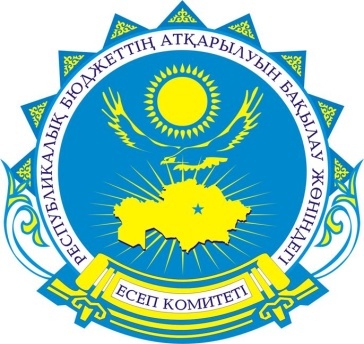 АУДИТОРСКОЕ ЗАКЛЮЧЕНИЕпо итогам аудиторского мероприятия «Промежуточная оценка реализации Государственной программы развития агропромышленного комплекса Республики Казахстан на 
2017 – 2021 годы, а также эффективности использования средств направленных на антикризисные меры»г. Нур-Султан2020 годСодержаниестр.Раздел I.	 Вводная часть3Раздел II. Основная (аналитическая) часть32.1. Анализ текущей ситуации сельского хозяйства и агропромышленного комплекса за период реализации Государственной программы развития агропромышленного комплекса Республики Казахстан на 2017 – 2021 годы.3-92.2. Промежуточная оценка эффективности реализации Государственной программы развития агропромышленного комплекса Республики Казахстан на 2017 – 2021 годы10-422.3. Анализ и оценка эффективности использования средств направленных на антикризисные меры 42-442.4. Сводные результаты государственного аудита44-45Раздел III. Итоговая часть3.1. Принятые меры в ходе государственного аудита453.2. Выводы по результатам государственного аудита45-493.3. Рекомендации по результатам государственного аудита49-523.4. Приложения52Наименование техникиза 2008-2015 гг.за 2008-2015 гг.за 2008-2015 гг.за 2008-2015 гг.за 2008-2019 гг.за 2008-2019 гг.за 2008-2019 гг.за 2008-2019 гг.Наименование техникиВсего приобретено за 2008-2015 гг.Наличие на 1.01.2016 г.%  обнов-ленияДоля старше 10 летВсего приобретено за 2008-2019 гг.Наличие на 1.01.2020 г.%  обнов-ленияДоля старше 10 летТракторы15 407152 000109026 044143 00018,281,8Зерноуборочные комбайны8 90642 000217913 35237 60035,564,5Посевные комплексы1 8433 45353472 7614 0606832Сеялки3 35486 1004967 38078 4009,590,5Жатки1 97115 60013873 21714 80021,778,3Индикаторыед.изм20152016201720182019Индикаторыед.измФактФактФактФактФакт5. Объем импорта продовольственных товаровмлн. долларов США2 957,82 676,53 012,93 094,63 287,4Рост/снижениемлн. долларов США-281,3336,481,7192,87. Объем экспорта переработанной сельскохозяйственной продукциимлн. долларов США945,1978,2    1 081,0      1 133,5       1 107,1   Рост/снижениемлн. долларов США33,1 102,852,5-26,4